Załącznik  nr 6 do SWZ Wzór - UMOWA Nr...........................................................- PO ZMIANACH zawarta w dniu ............................... w Gryficach  pomiędzy: Powiatem Gryfickim, Plac Zwycięstwa 37; 72-300 Gryfice reprezentowanym przez Zarząd Powiatu Gryfickiego w osobach: 1. Starosta		– Ryszard Chmielowicz2. Wicestarosta	– Waldemar Wawrzyniakprzy kontrasygnacie Skarbnika Powiatu – Zofia Oświęcimska dalej zwanych  w treści umowy „Zamawiającym” a: ……................................................................................................................................... z siedzibą ..........................................................................NIP...................................REGON............ wpisanym do Centralnej Ewidencji i Informacji o Działalności Gospodarczej lub .......................... z siedzibą: ......................................... Wpisanym przez Sąd Rejonowy w ............................. do Krajowego Rejestru Sądowego pod nr KRS ..................... którego reprezentują: ………….. , NIP ……………………….., wysokość kapitału zakładowego ………………………………… zwanym dalej „Wykonawcą”  Niniejsza umowa zostaje zawarta w rezultacie dokonania przez Zamawiającego wyboru oferty Wykonawcy w postępowaniu o udzielenie zamówienia publicznego przeprowadzonego w trybie podstawowym na realizację robót budowlanych pn. „Modernizacja drogi powiatowej 3126Z na odcinku Tąpadły- Brojce” na podstawie ustawy z dnia 11 września 2019 r. Prawo zamówień publicznych (Dz. U. z 2023 r. poz. 1605 z późn. zm.), zw. dalej „ustawą pzp”. I. Postanowienia ogólne § 1 Zamawiający zleca, a Wykonawca przyjmuje do wykonania, jako przedmiot umowy, realizację robót budowlanych pn. „Modernizacja drogi powiatowej 3126Z na odcinku Tąpadły- Brojce” w ramach Rządowego Funduszu Polski Ład: Program Inwestycji Strategicznych. W/w zadanie jest dofinansowane z Rządowego Funduszu Polski Ład na podstawie Promesy.Wykonawca zobowiązuje się do wykonania robót budowlanych zgodnie z dokumentacją techniczną zasadami wiedzy technicznej i sztuki budowlanej, określającą przedmiot zamówienia i wskazaniami Zamawiającego oraz przepisami prawa powszechnie obowiązującego. Zakres rzeczowy robót budowlanych stanowiących przedmiot umowy określają: Dokumentacja techniczna pn. „Modernizacja drogi powiatowej 3126Z na odcinku Tąpadły- Brojce” , na którą składa się: Projekt architektoniczno-budowany Przedmiar robót Szczegółowe Specyfikacje TechniczneProjekt stałej organizacji  ruchu - SORSpecyfikacja warunków zamówienia (SWZ), Oferta Wykonawcy. Ilekroć w niniejszej umowie jest mowa o „robotach budowlanych” należy przez                                    to rozumieć całość prac i obowiązków Wykonawcy przewidzianych w niniejszej umowąWyroby wytworzone w celu zastosowania w obiekcie budowlanym w sposób trwały,                             o właściwościach użytkowych, umożliwiających prawidłowo zaprojektowanym                                   i wykonanym obiektom budowlanym spełnienie wymagań podstawowych, o których mowa w art. 5 ust. 1 pkt 1 ustawy z dnia 7 lipca 1994 r. Prawo budowlane, zwanej dalej ustawą - Prawo budowlane, można stosować przy wykonywaniu robót budowlanych objętych przedmiotem umowy wyłącznie, jeżeli wyroby te zostały wprowadzone do obrotu zgodnie z przepisami odrębnymi.Na każde żądanie Zamawiającego (Inspektora Nadzoru) Wykonawca obowiązany jest okazać w stosunku do wskazanych wyrobów, dane potwierdzające spełnienie wymagań,                   o których mowa w ust. 4.    Zamawiający i Wykonawca są obowiązani współpracować przy wykonaniu umowy w celu należytej realizacji zamówienia.§ 2 Wykonawca oświadcza, że zapoznał się z dokumentami wskazanymi w § 1 ust. 2 umowy w sposób należyty, nie wnosi do nich uwag i uznaje je za podstawę do realizacji przedmiotu niniejszej umowy. Przedmiot umowy zostanie wykonany z materiałów dostarczonych przez Wykonawcę. § 3 Zamawiający nadzór nad inwestycją powierzy Inspektorowi Nadzoru InwestorskiegoInspektor Nadzoru działa w granicach uprawnień nadanych im ustawą oraz  w granicach umocowania nadanego im przez Zamawiającego. O ile z przepisów ustawy nie wynika inaczej, inspektor nadzoru nie jest uprawniony do składania oświadczeń woli w imieniu Zamawiającego, a w szczególności nie jest uprawniony do dokonywania jakichkolwiek zmian umowy, w tym dotyczących wykonania robót dodatkowych lub robót zamiennych. Inspektor Nadzoru Inwestorskiego uprawniony jest do wstępu na teren budowy i kontroli robót w każdym czasie;Koordynatorem ze strony Zamawiającego przy realizacji przedmiotu umowy będzie: ……………………………………………………………………………………………….. § 4 Wykonawca zapewni udział niżej wymienionych osób w realizacji przedmiotu umowy: kierownik budowy – Pan/i ……………………………. posiadający uprawnienia budowlane w specjalności …………………………………… nr ………………….… wydane w dniu ……………….….. r.; ……………………Kierownik budowy zobowiązany jest stawić się niezwłocznie na terenie budowy na żądanie Zamawiającego lub jego przedstawiciela oraz na każdej zwołanej radzie budowy. Rady budowy odbywać będą się nie rzadziej niż raz w miesiącu. W sytuacji, gdy Wykonawca nie zapewni podczas realizacji umowy osoby,  o której mowa w ust. 1, Zamawiający zastrzega sobie prawo do samodzielnego ustanowienia  kierownika budowy. W takiej sytuacji, osoba ustanowiona przez Zamawiającego będzie pełniła  powierzoną funkcje do dnia zakończenia realizacji umowy, a Wykonawcy zostanie naliczona odpowiednia kara umowna, o której mowa w § 15. Zmiana osób, o których mowa w ust. 1 niniejszego paragrafu, może nastąpić na pisemny wniosek Wykonawcy. Zmiana taka stanowi zmianę umowy i odbywa się na zasadach określonych w § 16. § 5 Wykonawca może powierzyć wykonanie części zamówienia Podwykonawcy. Umowa o podwykonawstwo oraz umowa o dalsze podwykonawstwo, której przedmiotem są roboty budowlane, musi zawierać w szczególności: zakres robót powierzony Podwykonawcy/dalszemu podwykonawcy wraz z częścią dokumentacji dotyczącą wykonania robót objętych umową; kwotę wynagrodzenia - kwota ta nie może być wyższa, niż kwota wynagrodzenia należna zgodnie z niniejszą umową Wykonawcy za zakres powierzany Podwykonawcy/dalszemu podwykonawcy; wynagrodzenie powinno być tego samego rodzaju co wynagrodzenie Wykonawcy (wynagrodzenie ryczałtowe); termin wykonania robót objętych umową, z uwzględnieniem postanowień pkt 4 poniżej; harmonogram rzeczowo-terminowo-finansowy. Harmonogram rzeczowo-terminowo-finansowy Podwykonawcy/ dalszego podwykonawcy musi być zgodny z harmonogramem rzeczowo-terminowo-finansowym Wykonawcy, z zastrzeżeniem, że Zamawiający dopuszcza realizację zakresu zleconego Podwykonawcy/dalszemu podwykonawcy w terminie wcześniejszym, niż termin zadeklarowany przez Wykonawcę, w złożonym przez niego harmonogramie; termin zapłaty wynagrodzenia dla Podwykonawcy/dalszego podwykonawcy, który nie może być dłuższy niż 30 dni od dnia doręczenia odpowiednio Wykonawcy, Podwykonawcy lub dalszemu Podwykonawcy faktury lub rachunku; termin zapłaty wynagrodzenia przez Wykonawcę/Podwykonawcę za wykonane prace Podwykonawcy/dalszego podwykonawcy powinien być ustalony w taki sposób, aby przypadał wcześniej niż termin zapłaty wynagrodzenia należnego Wykonawcy przez Zamawiającego (za zakres zlecony Podwykonawcy/dalszemu podwykonawcy); zapis umożliwiający Zamawiającemu lub przedstawicielowi Zamawiającego udział  w odbiorach częściowych jak i końcowym robót wykonanych przez Podwykonawcę/dalszego podwykonawcę; Umowa o podwykonawstwo oraz umowa o dalsze podwykonawstwo na roboty budowlane nie może zawierać postanowień:  kształtujących prawa i obowiązki Podwykonawcy/dalszego podwykonawcy,  w zakresie kar umownych oraz postanowień dotyczących warunków wypłaty wynagrodzenia, w sposób dla ww. podmiotów mniej korzystny niż prawa i obowiązki Wykonawcy, ukształtowane postanowieniami niniejszej umowy; uzależniających uzyskanie przez Podwykonawcę/dalszego podwykonawcę zapłaty wynagrodzenia od Wykonawcy lub Podwykonawcy za wykonanie przedmiotu umowy o podwykonawstwo od zapłaty przez Zamawiającego wynagrodzenia Wykonawcy lub odpowiednio od zapłaty przez Wykonawcę wynagrodzenia Podwykonawcy lub dalszemu podwykonawcy; uzależniających zwrot zabezpieczenia należytego wykonania umowy  o podwykonawstwo Podwykonawcy lub dalszemu podwykonawcy od zwrotu zabezpieczenia należytego wykonania umowy Wykonawcy od Zamawiającego lub Podwykonawcy od Wykonawcy; dopuszczających zabezpieczenie roszczeń Wykonawcy/Podwykonawcy z tytułu niewykonania lub nienależytego wykonania umowy przez Podwykonawcę lub dalszego podwykonawcę w formie zatrzymania kwot z wynagrodzenia przysługującego Podwykonawcy lub dalszemu Podwykonawcy z umowy o podwykonawstwo; uzależniających uzyskanie przez Podwykonawcę lub dalszego Podwykonawcę zapłaty wynagrodzenia od Wykonawcy lub Podwykonawcy za wykonanie przedmiotu umowy o podwykonawstwo od odbioru robót przez Zamawiającego. Wykonawca jest zobowiązany przedłożyć Zamawiającemu projekt umowy  o podwykonawstwo, której przedmiotem są roboty budowlane. Niezgłoszenie przez Zamawiającego do projektu umowy o podwykonawstwo, której przedmiotem są roboty budowlane, zastrzeżeń w formie pisemnej pod rygorem nieważności, w terminie 10 dni roboczych od dnia przedłożenia kompletnego projektu umowy w wersji papierowej,                            w siedzibie Zamawiającego (Powiat Gryficki -Zarząd Dróg Powiatowych w Gryfiach                           ul. Piłsudskiego 18 Gryfice), uważa się za akceptację projektu umowy przez Zamawiającego. Wykonawca jest zobowiązany przedłożyć Zamawiającemu, w siedzibie Zamawiającego –poświadczoną za zgodność z oryginałem kopię zawartej umowy  o podwykonawstwo, której przedmiotem są roboty budowlane, w terminie 7 dni od dnia jej zawarcia. Niezgłoszenie w formie pisemnej pod rygorem nieważności sprzeciwu  do przedłożonej umowy o podwykonawstwo, której przedmiotem są roboty budowlane,  w terminie 10 dni roboczych od dnia przedłożenia poświadczonej za zgodność  z oryginałem kopii umowy w siedzibie Zamawiającego, uważa się za akceptację umowy przez Zamawiającego.  Zamawiający, w terminie określonym zgodnie z ust. 4 powyżej, zgłosi w formie pisemnej, pod rygorem nieważności, zastrzeżenia do projektu umowy o podwykonawstwo, której przedmiotem są roboty budowlane, w przypadku gdy umowa ta nie spełnia wymagań określonych w dokumentach zamówienia. Zamawiający, w terminie określonym zgodnie z ust. 5 powyżej, zgłosi w formie pisemnej pod rygorem nieważności sprzeciw do umowy o podwykonawstwo, której przedmiotem są roboty budowlane, w przypadkach, o których mowa w ust. 6 powyżej. Wykonawca jest zobowiązany przedłożyć Zamawiającemu poświadczoną za zgodność  z oryginałem kopię zawartej umowy o podwykonawstwo, której przedmiotem są dostawy lub usługi, w terminie 7 dni od dnia jej zawarcia, z wyłączeniem umów o podwykonawstwo o wartości mniejszej niż 0,5% wartości niniejszej umowy. Wyłączenie, o którym mowa w zdaniu pierwszym, nie dotyczy umów o podwykonawstwo o wartości większej niż 50 000 złotych.  W przypadku, o którym mowa w ust. 8, jeżeli termin zapłaty wynagrodzenia jest dłuższy niż określony w ust. 2 pkt 5, Zamawiający poinformuje o tym Wykonawcę i wezwie go do doprowadzenia do zmiany tej umowy, pod rygorem wystąpienia o zapłatę kary umownej. Postanowienia ust. 2-9 stosuje się odpowiednio do zmian umowy o podwykonawstwo. Podwykonawca lub dalszy podwykonawca przedkładający Zamawiającemu projekt umowy o podwykonawstwo/dalsze podwykonawstwo, której przedmiotem są roboty budowlane, jest obowiązany dołączyć zgodę Wykonawcy na zawarcie umowy                                                                     o podwykonawstwo/dalsze podwykonawstwo o treści zgodnej z projektem umowy. Zawarcie umowy przez Podwykonawcę z dalszymi podwykonawcami oraz zmiana przedmiotowych umów wymaga dopełnienia obowiązków wskazanych w niniejszej umowie dla umowy o podwykonawstwo zawieranej przez Wykonawcę z podwykonawcą, tj. w szczególności przedłożenia Zamawiającemu odpowiednio projektów umów                                             o podwykonawstwo, których przedmiotem są roboty budowlane, a także projektu ich zmiany oraz poświadczonych za zgodność z oryginałem kopii zawartych umów                                                       o podwykonawstwo, których przedmiotem są roboty budowlane/dostawy/usługi i ich zmian. Ust. 6 i 7 stosuje się odpowiednio. Zamawiający dokona bezpośredniej zapłaty wymagalnego wynagrodzenia przysługującego Podwykonawcy lub dalszemu podwykonawcy, który zawarł zaakceptowaną przez Zamawiającego umowę o podwykonawstwo, której przedmiotem są roboty budowlane, lub który zawarł przedłożoną Zamawiającemu umowę o podwykonawstwo, której przedmiotem są dostawy lub usługi, w przypadku uchylenia się od obowiązku zapłaty odpowiednio przez Wykonawcę, Podwykonawcę lub dalszego podwykonawcę. Wynagrodzenie, o którym mowa w ust. 13, dotyczy wyłącznie należności powstałych po zaakceptowaniu przez Zamawiającego umowy o podwykonawstwo, której przedmiotem są roboty budowlane, lub po przedłożeniu Zamawiającemu poświadczonej za zgodność  z oryginałem kopii umowy o podwykonawstwo, której przedmiotem są dostawy lub usługi. Bezpośrednia zapłata obejmuje wyłącznie należne wynagrodzenie, bez odsetek, należnych Podwykonawcy lub dalszemu podwykonawcy. Zamawiający, przed dokonaniem bezpośredniej zapłaty, umożliwi Wykonawcy zgłoszenie, pisemnie, uwag dotyczących zasadności bezpośredniej zapłaty wynagrodzenia Podwykonawcy lub dalszemu podwykonawcy. Termin zgłaszania uwag – 7 dni od dnia doręczenia informacji. W uwagach nie można powoływać się na potrącenie roszczeń Wykonawcy względem Podwykonawcy niezwiązanych z realizacją umowy                                               o podwykonawstwo.  W przypadku zgłoszenia uwag, o których mowa w ust. 16, Zamawiający może: nie dokonać bezpośredniej zapłaty wynagrodzenia Podwykonawcy lub dalszemu podwykonawcy, jeżeli Wykonawca wykaże niezasadność takiej zapłaty albo złożyć do depozytu sądowego kwotę potrzebną na pokrycie wynagrodzenia Podwykonawcy lub dalszego podwykonawcy, w przypadku istnienia zasadniczej wątpliwości Zamawiającego co do wysokości należnej zapłaty lub podmiotu, któremu płatność się należy, albo dokonać bezpośredniej zapłaty wynagrodzenia Podwykonawcy lub dalszemu podwykonawcy, jeżeli Podwykonawca lub dalszy podwykonawca wykaże zasadność takiej zapłaty. W przypadku dokonania bezpośredniej zapłaty Podwykonawcy lub dalszemu podwykonawcy Zamawiający potrąca kwotę wypłaconego wynagrodzenia  z wynagrodzenia należnego Wykonawcy. Konieczność wielokrotnego (tj. co najmniej dwukrotnego) dokonania bezpośredniej zapłaty Podwykonawcy lub dalszemu podwykonawcy lub konieczność dokonania bezpośrednich zapłat na sumę większą niż 5% wartości niniejszej umowy może stanowić podstawę do odstąpienia od umowy. Wykonawca zobowiązany jest do dokonywania terminowej zapłaty Podwykonawcom,  z którymi zawarł umowy o podwykonawstwo.  Wykonawca zobowiązany jest na żądanie Zamawiającego udzielić mu wszelkich informacji dotyczących Podwykonawców/dalszych podwykonawców. Wykonawca ponosi wobec Zamawiającego pełną odpowiedzialność za roboty, które wykonuje przy udziale Podwykonawców/dalszych podwykonawców. Niezależnie od postanowień wskazanych w niniejszym paragrafie, zamiar wprowadzenia Podwykonawcy/dalszego podwykonawcy na teren prowadzenia robót budowlanych, Wykonawca powinien zgłosić Zamawiającemu w formie dokumentowej z co najmniej  2-dniowym wyprzedzeniem. Sprzeczne z niniejszymi postanowieniami postępowanie Wykonawcy poczytywane będzie za nienależyte wykonanie umowy.  W sytuacji, gdy Zamawiający dokona zapłaty wynagrodzenia na rzecz Podwykonawcy  lub dalszego podwykonawcy (w tym jako dłużnik solidarny), w przypadku roszczeń regresowych uprawniony będzie do żądania zwrotu całości spełnionego świadczenia  od pozostałych współdłużników. Przed przystąpieniem do wykonania zamówienia Wykonawca, o ile będą już znane, przekaże Zamawiającemu nazwy, dane kontaktowe oraz przedstawicieli, Podwykonawców zaangażowanych w roboty budowlane. Wykonawca zawiadamia Zamawiającego o wszelkich zmianach w odniesieniu do informacji, o których mowa w zdaniu pierwszym, w trakcie realizacji zamówienia, a także przekazuje wymagane informacje na temat nowych Podwykonawców, którym w późniejszym okresie zamierza powierzyć realizację robót budowlanych lub usług.   Ust. 25 stosuje się odpowiednio do dalszych podwykonawców.  II. Prawa i obowiązki stron umowy § 6  Poza innymi obowiązkami wynikającymi z treści umowy i SWZ, do obowiązków Zamawiającego należy: protokolarne przekazanie Wykonawcy terenu budowy; przekazanie terenu budowy nastąpi w terminie do 7 dni kalendarzowych od dnia zawarcia umowy; przekazanie Wykonawcy, najpóźniej w dniu protokolarnego przekazania terenu budowy, dokumentacji technicznej, wewnętrznego dziennika budowy; zapewnienie nadzoru inwestorskiego; przeprowadzanie odbioru końcowego robót budowlanych przeglądów gwarancyjnych w okresie gwarancji i rękojmi. Poza innymi obowiązkami wynikającymi z treści umowy i SWZ, do obowiązków Wykonawcy należy: dostarczenie Zamawiającemu, najpóźniej w dniu podpisania umowy, oświadczenia  o podjęciu obowiązków kierownika budowy, uwierzytelnionej kopii zaświadczeń właściwej izby samorządu zawodowego potwierdzających wpis na listę członków tej izby i uwierzytelnionych kopii uprawnień budowlanych dla kierownika budowy; przygotowanie, w porozumieniu z Zamawiającym, przed rozpoczęciem robót budowlanych, wzorów dokumentów dotyczących: wniosków materiałowych WM;   protokołu częściowego odbioru robót; końcowego protokołu odbioru przedmiotu umowy; protokolarne przejęcie od Zamawiającego terenu budowy w ciągu 21 dni od dnia zawarcia umowy wykonania i umieszczenia dwóch tablic zawierających informację o współfinansowaniu inwestycji z dofinansowania środkami pochodzącymi z Programu Rządowy Fundusz Polski Ład: Program Inwestycji Strategicznych oraz wkładu własnego Powiatu Gryfickiego.  Miejsce umieszczenia, wzory oraz liczba tablic zostanie ustalona z Zamawiającymw ciągu 35 dni od dnia zawarcia umowy opracowanie i zatwierdzenie projektu tymczasowej organizacji ruchu „TOR”  na własny koszt i staraniem;przed przystąpieniem do robót oznakowanie i zabezpieczenie terenu zgodnie                                   z projektem TOR. Zamawiający nie zezwoli na rozpoczęcie robót do czasu wykonania oznakowania. Zwłokę z tego tytułu traktuje się jako powstałą z winy Wykonawcy.zapewnienie na czas trwania robót kierownictwa, a w przypadku konieczności zamiany kierownika - uzgodnienie nowego kandydata z Zamawiającym; informowania Zamawiającego o konieczności wykonania robót dodatkowych i zamiennych w terminie 2 dni od daty stwierdzenia konieczności ich wykonania;zgodnie art. 46 ustawy Prawo Budowlane prowadzenie na bieżąco i przechowywanie dokumentacji budowy w rozumieniu art.  3 pkt. 13) ustawy Prawo Budowlane dziennik budowy, w którym dodatkowo będą wpisy o zaistniałych warunkach atmosferycznych, w szczególności poprzez podanie temperatury powietrza, wilgotności, uwzględnienie opadów, w odniesieniu do robót podlegających wymaganiom szczególnym z uwagi na warunki atmosferyczne;książkę lub kartę obmiarów (zgodnie ze wzorem ustalonym z Inspektorem Nadzoru);protokołów odbioru  etapów robót i końcowego;dokumenty obowiązkowych badań i sprawdzeń materiałów użytych do realizacji zamówienia oraz wykazanych w SST;dokumentację powykonawcząw przypadku korzystania z sąsiednich nieruchomości gruntowych w trakcie realizacji inwestycji, Wykonawca zobowiązany jest uzyskać stosowne zgody, zezwolenia a koszty wynikające z tego tytułu będą poniesione przez Wykonawcę;informowanie właścicieli urządzeń obcych (np. gaz, woda, kable energetyczne, kanalizacja itd.) o zamiarze prowadzenia robót w ich sąsiedztwie;przygotowanie zaplecza budowy i zaplecza socjalnego dla potrzeb Wykonawcy przeprowadzenie robót przygotowawczych na terenie objętym przedmiotem zamówienia, roboty rozbiórkowe, porządkowe; zapewnienie ochrony mienia znajdującego się na terenie budowy, w szczególności pod względem przeciwpożarowym oraz bezpieczeństwa i higieny pracy;magazynowanie i zabezpieczenie, we własnym zakresie, materiałów i urządzeń znajdujących się na terenie budowy; umożliwienie wstępu do miejsc wykonywania robót budowlanych pracownikom organów państwowych, inspektorowi nadzoru  i przedstawicielom Zamawiającego, celem dokonania inspekcji budowy, zgodnie  z zakresem zadań określonych aktami prawnymi oraz udostępnianie ww. podmiotom danych i informacji określonych przepisami prawa; uporządkowanie terenu po zakończeniu robót i naprawa istniejących nawierzchni  i elementów zniszczonych lub uszkodzonych w wyniku działań Wykonawcy;  wykonanie koniecznych, w celu zrealizowania przedmiotu umowy oraz użytkowania drogi, innych robót podstawowych, pomocniczych i robót towarzyszących; informowania Zamawiającego o konieczności wykonania robót dodatkowych i zamiennych w terminie 2 dni od daty stwierdzenia konieczności ich wykonania;realizacja robót zgodnie z harmonogramem rzeczowo-terminowo-finansowym, stanowiącym załącznik nr 3 do niniejszej umowy; harmonogram rzeczowo-terminowo-finansowy należy wykonać zgodnie z wymogami SWZ; Wykonawca zapewni potrzebne oprzyrządowanie, potencjał ludzki oraz materiały wymagane przez Zamawiającego do zbadania jakości robót wykonanych - z materiałów Wykonawcy na terenie robót, a także do sprawdzenia ilości zużytych materiałów.przeprowadzenie prób, pomiarów, sprawdzeń i odbiorów przewidzianych warunkami technicznymi wykonania i odbioru robót budowlano-pomiarowch, na własny koszt; uzyskanie zatwierdzenia materiałów budowlanych przed wbudowaniem – udzielanego przez Inspektora Nadzoru Inwestorskiego, o którym mowa w § 3 ust. 1 niniejszej umowy oraz przekazywanie mu na bieżąco: certyfikatów na znak bezpieczeństwa, deklaracji zgodności wyrobów z polską lub europejską normą, aprobat technicznych – dla tych materiałów oraz gwarancji i innych dokumentów wymaganych odrębnymi przepisami; przed przystąpieniem do robót dostarczyć Inspektorowi Nadzoru do akceptacji projekt składu mieszanek mineralno-emulsyjnych, asfaltowych i betonowych, zgodnie z wytycznymi SST;zgłoszenie do sprawdzenia Inspektorowi  Nadzoru Inwestorskiego,  o którym mowa w § 3 ust. 1 niniejszej umowy, robót ulegających zakryciu lub zanikających i umożliwienie ich odbioru w ciągu 2 dni roboczych od dnia dokonania zgłoszenia; wykonanie odkrywki elementów robót budzących wątpliwość w celu sprawdzenia jakości ich wykonania, jeżeli wykonanie tych robót nie zostało zgłoszone  do sprawdzenia przed ich zakryciem; informowanie Inspektora Nadzoru Inwestorskiego o problemach lub okolicznościach mogących wpłynąć na jakość robót lub termin zakończenia robót; do 2 dni od powzięcia informacjiniezwłoczne informowanie Inspektora Nadzoru Inwestorskiego o zaistniałych na terenie realizacji robót kontrolach i wypadkach; skompletowanie i przedstawienie Inspektorowi Nadzoru Inwestorskiego dokumentów pozwalających na ocenę prawidłowego wykonania przedmiotu umowy do odbioru robót częściowych i odbioru końcowego robót w zakresie określonym postanowieniami zawartymi w SST i Umowieutrzymanie ruchu publicznego oraz utrzymanie istniejących i wybudowanych obiektów (drogowych obiektów inżynierskich, jezdnie, ścieżki rowerowe, ciągi piesze, znaki drogowe, bariery ochronne, urządzenia odwadniające itp.) w zakresie przekazanego placu budowy w okresie trwania realizacji projektu aż do zakończenia i odbioru ostatecznego robót. Koszty z tego wynikające nie podlegają odrębnej zapłacie, będą poniesione przez Wykonawcę i muszą być ujęte w kosztach ogólnych budowy;dostarczenie Zamawiającemu, wraz z pisemnym oświadczeniem Wykonawcy  o zakończeniu realizacji w całości przedmiotu umowy: a)     kompletnej dokumentacji odbiorowej, a w tym: ‒ oświadczenia Kierownika Budowy, zgodnie z art. 57 ust. 1 pkt 2 ustawy Prawo budowlane: o zgodności wykonania obiektu z projektem budowlanym i przepisami, o doprowadzeniu do należytego stanu i porządku terenu budowy, sprawozdanie techniczne Wykonawcy zawierające m in.: szczegółowe obmiary robót, zakres i lokalizację wykonanych robót, datę rozpoczęcia i zakończenia robót,uwagi dotyczące realizacji robót, ilości i wartości wykonanych robót,opinię technologiczną sporządzoną przez Kierownika robót,zatwierdzoną mapę geodezyjną powykonawczą;badania, wskaźniki zagęszczenia gruntu, podbudów i wbudowanych mas bitumicznychSprawozdanie techniczne winno być zaopiniowane przez Inspektora Nadzoru Inwestorskiegodokumenty dopuszczające materiały i wyroby budowlane do obrotu i powszechnego stosowania tj. w przypadku: oznakowania materiału znakiem CE - certyfikat lub deklarację zgodności (deklarację właściwości użytkowych) z normą zharmonizowaną albo europejską aprobatą techniczną bądź krajową specyfikacją techniczną państwa UE lub EOG, uznaną przez Komisję Europejską za zgodną z wymaganiami podstawowymi lub znakowania znakiem budowlanym B - certyfikat lub deklarację zgodności (deklarację właściwości użytkowych) z Polską Normą wyrobu albo aprobatą techniczną dla wyrobu; protokołów odbiorów technicznych (oryginały),  protokołów prób, badań i sprawdzeń (oryginały), oryginału i kopii wewnętrznego dziennika budowy, uczestnictwo w radach budowy zwołanych przez Zamawiającego uczestnictwo w okresie gwarancji i rękojmi, w przeglądach gwarancyjnych,  na wezwanie Zamawiającego;usuwanie wad w terminach zgodnych z umową. Wykonawca jest wytwórcą odpadów w rozumieniu przepisów ustawy z dnia 14 grudnia 2012 r. o odpadach. Wykonawca w trakcie realizacji przedmiotu umowy, ma obowiązek w pierwszej kolejności poddania odpadów budowlanych odzyskowi, a jeżeli z przyczyn technologicznych jest on niemożliwy lub nieuzasadniony z przyczyn ekologicznych lub ekonomicznych, to Wykonawca zobowiązany jest do przekazania powstałych odpadów do unieszkodliwienia o ile Zamawiający nie wyrazi woli ich zachowania. Wykonawca zobowiązany jest udokumentować Zamawiającemu sposób gospodarowania tymi odpadami, jako warunek dokonania odbioru końcowego przedmiotu umowy. Zgodnie z art. 95 ustawy pzp, Zamawiający wymaga, aby Wykonawca i podwykonawca(y) zatrudniali na podstawie stosunku pracy wszystkie osoby, które będą wykonywać czynności podczas realizacji zamówieniaWykonawca, najpóźniej na 3 dni przed rozpoczęciem robót budowlanych, przekaże Zamawiającemu wykaz osób, które będą realizować przedmiot umowy, z wyraźnym wskazaniem osób, które będą wykonywać czynności, o których mowa w ust. 4 niniejszego paragrafu oraz z oświadczeniem o podstawie zatrudnienia tych osób.  W przypadku wykonywania czynności wskazanych w ust. 4 niniejszego paragrafu przez podwykonawców, Zamawiający dopuszcza przedłożenie wykazu oraz oświadczenia,  o których mowa w zdaniu pierwszym, najpóźniej na 3 dni przed rozpoczęciem wykonywania prac przez podwykonawcę. Wykonawca zobowiązany jest do aktualizacji wykazu i przekazywania jej Zamawiającemu w terminie 3 dni od dnia dokonania w nim zmiany. Zmiana osób wymienionych w wykazie nie wymaga aneksu do umowy.  Wykonawca każdorazowo na wezwanie Zamawiającego, w terminie nie dłuższym niż 7 dni od dnia przekazania wezwania przez Zamawiającego, jest zobowiązany przedstawić, wskazane w wezwaniu przez Zamawiającego, dowody zatrudnienia na podstawie stosunku pracy osób wykonujących czynności, o których mowa w ust. 4 niniejszego paragrafu. W celu wykazania zatrudnienia na podstawie stosunku pracy osób wykonujących czynności, o których mowa w ust. 4 niniejszego paragrafu, Zamawiający może zażądać od Wykonawcy: oświadczenia zatrudnionego pracownika, oświadczenia Wykonawcy lub podwykonawcy o zatrudnieniu pracownika na podstawie umowy o pracę, poświadczonej za zgodność z oryginałem kopii umowy o pracę zatrudnionego pracownika, poświadczonej za zgodność z oryginałem kopii dowodu potwierdzającego zgłoszenie pracownika przez pracodawcę do ubezpieczeń. Oświadczenia i dokumenty, o których mowa w ust. 6, muszą zawierać informacje, w tym dane osobowe, niezbędne do weryfikacji zatrudnienia na podstawie stosunku pracy,  w szczególności imię i nazwisko zatrudnionego pracownika, datę zawarcia umowy  o pracę, rodzaj umowy o pracę i zakres obowiązków pracownika. Oświadczenia, o których mowa w ust. 6 pkt 2, powinny być podpisane przez osobę uprawnioną do złożenia oświadczenia odpowiednio w imieniu Wykonawcy lub podwykonawcy.  Poświadczenia za zgodność z oryginałem, o których mowa w ust. 6, dokonuje odpowiednio Wykonawca lub podwykonawca.   Zamawiający zastrzega sobie prawo przeprowadzenia kontroli na miejscu wykonywania robót w celu zweryfikowania faktu, czy osoby wykonujące określone w ust. 4 niniejszego paragrafu czynności są osobami wskazanymi w wykazie osób, o którym mowa w ust. 5 niniejszego paragrafu. Brak przedłożenia, wskazanych w wezwaniu, o którym mowa w ust. 6 niniejszego paragrafu, dowodów zatrudnienia na podstawie stosunku pracy albo zwłoka w ich przekazaniu przekraczająca 10 dni, potraktowane zostaną jako brak zatrudnienia  na podstawie stosunku pracy. Wykonawca zapewni potrzebne oprzyrządowanie, potencjał ludzki oraz materiały wymagane przez Zamawiającego do zbadania jakości robót wykonanych - z materiałów Wykonawcy na terenie robót, a także do sprawdzenia ilości zużytych materiałów.Wykonawca jest odpowiedzialny za bezpieczeństwo wszelkich działań na terenie budowy i ponosi odpowiedzialność cywilną za wszelkie szkody osób trzecich wynikłe w związku z wykonywaniem robót – w trakcie ich wykonywania, bezpośrednio po ich wykonaniu oraz okresie gwarancyjnym.Wykonawca zobowiązany jest wykonywać wszystkie polecenia Inspektora Nadzoru wydawane zgodnie z przepisami prawa i postanowieniami umowy.Wykonawca zobowiązuje się, że zapewni udział pojazdów elektrycznych lub pojazdów napędzanych gazem ziemnym* we flocie pojazdów samochodowych w rozumieniu art. 2 pkt 33 ustawy z dnia 20 czerwca 1997 r. - Prawo o ruchu drogowym, używanych przez Wykonawcę przy wykonywaniu przedmiotu umowy, co najmniej na poziomie 10%, przez cały okres realizacji zamówienia. Wykonawca, w terminie 3 dni od dnia zawarcia umowy, przekaże Zamawiającemu oświadczenie w zakresie: łącznej ilości pojazdów samochodowych w rozumieniu art. 2 pkt 33 ustawy z dnia 20 czerwca 1997 r. - Prawo o ruchu drogowym używanych przez Wykonawcę przy wykonywaniu przedmiotu umowy, ilości pojazdów elektrycznych i pojazdów napędzanych gazem ziemnym we flocie pojazdów samochodowych w rozumieniu art. 2 pkt 33 ustawy z dnia 20 czerwca 1997 r. - Prawo o ruchu drogowym, używanych przez Wykonawcę przy wykonywaniu przedmiotu umowy, poziomu (procentowego) pojazdów elektrycznych i pojazdów napędzanych gazem ziemnym we flocie pojazdów samochodowych w rozumieniu art. 2 pkt 33 ustawy z dnia 20 czerwca 1997 r. - Prawo o ruchu drogowym, o których mowa w ust. 13, używanych przez Wykonawcę przy wykonywaniu przedmiotu umowy, numerów rejestracyjnych pojazdów elektrycznych i pojazdów napędzanych gazem ziemnym, o których mowa w ust. 13, używanych przez Wykonawcę przy wykonywaniu przedmiotu umowy, podstawy dysponowania pojazdami elektrycznymi lub pojazdami napędzanymi gazem ziemnym, o których mowa w ust. 13, używanymi przez Wykonawcę przy wykonywaniu przedmiotu umowy.   Wykonawca zobowiązany jest do aktualizacji oświadczenia, o którym mowa w ust. 16  i przekazywania jej Zamawiającemu w terminie 3 dni od dnia zajścia jakiejkolwiek zmiany w zakresie, o którym mowa w ust. 16 powyżej. Zmiana, o której mowa w zdaniu pierwszym, nie wymaga aneksu do umowy.  Na każde żądanie Zamawiającego, w terminie 3 dni od dnia przekazania wezwania Zamawiającego, Wykonawca zobowiązuje się złożyć aktualne oświadczenie, w zakresie, o którym mowa w ust. 16. Brak przedłożenia oświadczenia, o którym mowa w ust. 16 lub 18 albo zwłoka w jego przekazaniu przekraczająca 10 dni, potraktowane zostaną jako brak realizacji zobowiązania, o którym mowa w ust. 15. Zamawiający zastrzega sobie prawo przeprowadzenia kontroli w celu zweryfikowania faktu, czy pojazdy wskazane w oświadczeniu, o którym mowa w ust. 16 i 18, są używane przez Wykonawcę przy wykonywaniu przedmiotu umowy.  Udział pojazdów, o którym mowa w ust. 15 i nast. powyżej oblicza się, stosując zasadę, zgodnie z którą wielkość tego udziału poniżej 0,5 zaokrągla się w dół, a wielkość tego udziału 0,5 i powyżej zaokrągla się w górę. Strony oświadczają, że przy realizacji przedmiotu umowy będą ze sobą współdziałać w celu należytej realizacji zamówienia, mając przede wszystkim na względzie cel gospodarczy umowy, jej postanowienia, a także poszanowanie interesów drugiej Strony. W przypadku, gdy Wykonawca wystąpi do Zamawiającego o udzielenie odpowiedzi, zajęcie stanowiska lub dokonanie innej czynności wymaganej ze względu na terminową  i merytorycznie uzasadnioną realizację przedmiotu niniejszej umowy, Zamawiający udzieli odpowiedzi lub zajmie stanowisko (w tym dotyczących czynności wymaganych w celu realizacji przedmiotu umowy) w terminie nie dłuższym 7 dni roboczych od otrzymania wystąpienia drogą elektroniczną na adres z_d_p@gryfice.pl  lub od dnia rady budowy, podczas której Wykonawca wystąpił o udzielenie odpowiedzi/zajęcie stanowiska/dokonanie czynności. W sytuacji, gdy z przyczyn niezależnych od Zamawiającego, termin 7 dni roboczych będzie terminem niewystarczającym na udzielenie odpowiedzi lub zajęcie stanowiska, Zamawiający dokona powyższych czynności bez zbędnej zwłoki. pojazd elektryczny - pojazd samochodowy w rozumieniu art. 2 pkt 33 ustawy z dnia 20 czerwca 1997 r. - Prawo o ruchu drogowym, wykorzystujący do napędu wyłącznie energię elektryczną akumulowaną przez podłączenie do zewnętrznego źródła zasilania;  pojazd napędzany gazem ziemnym - pojazd samochodowy w rozumieniu art. 2 pkt 33 ustawy z dnia 20 czerwca 1997 r. - Prawo o ruchu drogowym, wykorzystujący do napędu sprężony gaz ziemny (CNG) lub skroplony gaz ziemny (LNG), w tym pochodzący z biometanu, oraz posiadający:a) silnik jednopaliwowy albo b) silnik dwupaliwowy typu 1A, który pracuje w części gorącej cyklu testu dynamicznego ze średnim wskaźnikiem zużycia gazu nie niższym niż 90% oraz który na biegu jałowym nie zużywa wyłącznie oleju napędowego i nie posiada trybu pracy silnika zasilanego wyłącznie olejem napędowym w innym trybie pracy pojazdu niż serwisowy lub awaryjny występującym w fabrycznej instalacji gazowej, z którą homologowany jest pojazd albo, w przypadku silnika o zapłonie iskrowym, który posiada awaryjny zbiornik benzyny silnikowej o pojemności nie większej niż 15 litrów; § 7 Zamawiający ma prawo odstąpić od umowy jeżeli: Wykonawca pozostaje w zwłoce z rozpoczęciem robót dłużej niż 14 dni; przerwa w wykonywaniu robót, z przyczyn leżących po stronie Wykonawcy trwa dłużej niż 14 dni; Wykonawca jest w zwłoce z wykonywaniem poszczególnych robót budowlanych opisanych w harmonogramie rzeczowo–terminowo–finansowym stanowiącym załącznik nr 3 do niniejszej umowy o 14 dni w stosunku do terminów określonych w tymże harmonogramie; w sytuacji wskazanej w § 5 ust. 19 niniejszej umowy; w przypadku, gdy Wykonawca utraci możliwość realizacji zamówienia przy udziale Podwykonawcy, na którego zasoby Wykonawca powoływał się na zasadach określonych w art. 118 ustawy pzp, w celu wykazania spełniania warunków udziału  w postępowaniu, o których mowa w art. 118 ustawy pzp - jeżeli w ciągu 7 dni od dnia, w którym Wykonawca utracił możliwość realizacji zamówienia przy udziale tego Podwykonawcy, Wykonawca nie wskaże innego odpowiedniego Podwykonawcy, który spełnia te warunki w stopniu nie mniejszym niż wymagany w trakcie postępowania o udzielenie zamówienia lub Wykonawca nie wykaże, iż samodzielnie spełnia te warunki w stopniu nie mniejszym niż Podwykonawca, na którego zasoby Wykonawca powoływał się w trakcie postępowania o udzielenie zamówienia, Wykonawca w chwili zawarcia umowy podlegał wykluczeniu z postępowania na podstawie art. 108 ustawy - Prawo zamówień publicznychZamawiający ma prawo odstąpić od umowy w razie zwłoki Wykonawcy z wykonywaniem przedmiotu umowy, określonego w § 1 niniejszej umowy, po wyznaczaniu Wykonawcy dodatkowego terminu na wykonanie przedmiotu umowy.  W przypadku odstąpienia od umowy: Zamawiający, z wyjątkiem sytuacji, gdy odstąpienie od umowy nastąpi z przyczyn leżących po stronie Zamawiającego lub z przyczyn niezależnych od Wykonawcy, zabezpieczy przerwane roboty na koszt Wykonawcy; w terminie 7 dni od daty złożenia oświadczenia o odstąpieniu od umowy, Wykonawca i Zamawiający sporządzą szczegółowy protokół inwentaryzacji robót w toku, według stanu na dzień odstąpienia od umowy;  Zamawiający wyznaczy termin usunięcia rzeczy należących do Wykonawcy z terenu prowadzenia robót budowlanych; w przypadku nie usunięcia rzeczy należących  do Wykonawcy w wyznaczonym terminie, Zamawiający usunie je na koszt Wykonawcy, po uprzednim wyznaczeniu dodatkowego 3-dniowego terminu; Wykonawca w uzgodnieniu z Zamawiającym sporządzi wykaz tych materiałów, które nie zostały wbudowane, a mogą być wykorzystane przez Zamawiającego do realizacji robót objętych niniejszą umową; w razie niewykonania tych czynności przez Wykonawcę, Zamawiający wykona je na koszt Wykonawcy, po uprzednim wyznaczeniu dodatkowego 3-dniowego terminu; Wykonawca niezwłocznie, najpóźniej w terminie 10 dni od dnia odstąpienia, usunie  z terenu prowadzenia robót budowlanych urządzenia zaplecza budowy W razie zaistnienia jakiegokolwiek z wymienionych poniżej przypadków Zamawiający, w terminie 14 dni od dnia uzyskania wiadomości o ich zaistnieniu, ma prawo rozwiązać umowę z Wykonawcą:w stosunku do Wykonawcy zostanie wydana decyzja o ustanowieniu syndyka masy upadłości, lub jeżeli Wykonawca zawrze porozumienie ze swoimi wierzycielami, albo dokona przeniesienia uprawnień na rzecz swoich wierzycieli, albo zostanie postawiony w stan likwidacji albo jeżeli zarządca przymusowy, zarządca masy upadłości, syndyk masy upadłości, likwidator czy podobna osoba zostanie ustanowiona dla jakiejkolwiek istotnej części jego majątku zgodnie z jakimikolwiek przepisami dotyczącymi jego zadłużenia lub rozwiązania, zarządu przymusowego czy likwidacji przedsiębiorstw,Wykonawca dokona przeniesienia zobowiązań wynikających z Umowy bez pisemnej zgody Zamawiającego lub gdy jego towary/materiały zostaną zajęte w toku egzekucji, Wykonawca nie przestrzegał wskazówek Zamawiającego dotyczących usunięcia niezadowalających robót lub materiałów, Wykonawca pomimo uprzednich ostrzeżeń kierowanych przez Zamawiającego na piśmie, nie kontynuuje robót z najwyższą starannością lub uporczywie narusza jakiekolwiek swoje obowiązki wynikające z umowy,  Wykonawca dopuścił się jakiegokolwiek innego rażącego naruszenia postanowień Umowy,   Rozwiązanie Umowy stosownie do postanowień niniejszego paragrafu nie zwalnia Wykonawcy od obowiązku uiszczenia Zamawiającemu odpowiednich kar umownych oraz odszkodowań.  Na żądanie Zamawiającego Wykonawca w ciągu 7 dni od daty takiego rozwiązania o którym mowa w ust 4 nieodpłatnie dokona przeniesienia na Zamawiającego uprawnień wynikających z wszelkich umów dostawy materiałów czy towarów i/lub z umów o wykonanie jakichkolwiek robót do celów umowy.  Odstąpienie od umowy powinno nastąpić w formie pisemnej pod rygorem nieważności takiego oświadczenia i winno nastąpić w terminie tygodnia od dnia zaistnienia przyczyny.  W przypadku odstąpienia od umowy Wykonawcę oraz Zamawiającego obciążają następujące obowiązki szczegółowe:W terminie siedmiu dni od daty odstąpienia od umowy Wykonawca przy udziale Zamawiającego sporządzi szczegółowy protokół inwentaryzacji robót w toku według stanu na dzień odstąpienia, Wykonawca zabezpieczy przerwane roboty w zakresie obustronnie uzgodnionym na koszt tej strony, z powodu której doszło do odstąpienia od umowy, Wykonawca zgłosi do dokonania przez Zamawiającego odbioru robót przerwanych oraz robót zabezpieczających, jeżeli odstąpienie od umowy nastąpiło z przyczyn, za które Wykonawca nie odpowiada, Wykonawca niezwłocznie a najpóźniej w terminie 14 dni od daty odstąpienia od umowy, usunie z terenu budowy urządzenia zaplecza przez niego dostarczone lub wniesione, Zamawiający w razie odstąpienia od umowy z przyczyn, za które Wykonawca nie odpowiada, obowiązany jest do:dokonania odbioru robót przerwanych oraz do zapłaty wynagrodzenia za roboty, które zostały wykonane do dnia odstąpieniaprzejęcia od Wykonawcy pod swój dozór terenu budowyPostanowienia niniejszego paragrafu nie naruszają prawa Zamawiającego  do odstąpienia od umowy na podstawie powszechnie obowiązujących przepisów. Zarówno w przypadku skorzystania przez Zamawiającego z umownego, jak i z ustawowego prawa odstąpienia od umowy, Zamawiający uprawniony jest do odstąpienia od umowy, wg swego wyboru, w całości, jak i w części. III. Termin wykonania § 8 Termin rozpoczęcia realizacji zamówienia: od dnia zawarcia umowy Termin wykonania robót:  - wg. zatwierdzonego harmonogramu rzeczowo -terminowo- finansowego do dnia …………….(uwaga: do 180 dni kalendarzowych - nie dużej niż do 18 października   2024 r. )Termin zakończenia umowy ustala się do 10 dni po zakończeniu robót Termin zakończenia robót oznacza wykonania zakresu prac objętych przedmiotem umowy pisemnie potwierdzony przez Inspektora nadzoru inwestorskiego, o którym mowa w § 3 ust. 1 niniejszej umowyTermin zakończenia umowy oznacza termin sporządzania protokołu odbiory końcowego potwierdzającego  wykonanie przedmiotu umowyPrzedmiot umowy uznaje się za wykonany w dniu, w którym kierownik budowy dokona wpisu do wewnętrznego dziennika budowy o zakończeniu realizacji w całości przedmiotu umowy, który to wpis zostanie potwierdzony przez inspektora nadzoru inwestorskiego, o którym mowa w § 3 ust. 1 niniejszej umowy oraz w którym Wykonawca złoży pisemne oświadczenie o zakończeniu realizacji w całości przedmiotu umowy w siedzibie Zamawiającego. Wykonanie czynności, o których mowa w niniejszym ustępie jest możliwe po wykonaniu całości prac przewidzianych w umowie. Jeżeli czynności, o których mowa w zdaniu pierwszym nie zostaną dokonane tego samego dnia, za dzień wykonania umowy uznaje się dzień, w którym ostatnia z ww. czynności zostanie skutecznie dokonana.  Ust. 6 nie ma zastosowania w sytuacji, gdy Zamawiający odmówi odbioru robót budowlanych stanowiących przedmiot umowy z uwagi na brak zakończenia robót lub wady istotne.  Odbiór końcowy całości robót wchodzących w zakres przedmiotu umowy nastąpi  na podstawie protokołu odbioru końcowego przedmiotu umowy, po wykonaniu wszystkich prac objętych zakresem niniejszej umowy. IV. Wynagrodzenie Wykonawcy § 9 Wynagrodzenie Wykonawcy za wykonanie przedmiotu umowy ustala się w formie ryczałtu na kwotę ……………….. łącznie z podatkiem VAT (słownie złotych: …………..) zgodnie z ofertą Wykonawcy. Wynagrodzenie, o którym mowa w zdaniu pierwszym ma charakter wynagrodzenia ryczałtowego w rozumieniu art. 632 kodeksu cywilnego  i obejmuje wszystkie koszty bezpośrednie i pośrednie, niezbędne do terminowego  i prawidłowego wykonania przedmiotu zamówienia, zysk oraz wszystkie wymagane przepisami podatki i opłaty, w tym podatek VAT. Wykonawca powinien uwzględnić  w cenie oferty wszystkie posiadane informacje o przedmiocie zamówienia, a szczególnie informacje, wymagania i warunki podane w SWZ. Niedoszacowanie, pominięcie oraz brak rozpoznania przedmiotu i zakresu zamówienia nie może być podstawą do żądania zmiany wynagrodzenia ryczałtowego określonego w umowie. Załącznikiem nr 2 do umowy jest Kosztorys Ofertowy, sporządzony zgodnie  z wymaganiami wskazanymi w SWZ. Załącznikiem nr 3 do umowy jest harmonogram rzeczowo-terminowo-finansowy, sporządzony zgodnie z wymaganiami wskazanymi w SWZ. Zamawiający dopuszcza możliwość waloryzacji wynagrodzenia robót jeżeli płatność nastąpi po upływie co najmniej 6 miesięcy od podpisania umowy i jeżeli skumulowany wskaźnik wzrostu cen, o którym mowa w pkt 5 przekroczy 3%;Wskaźnik waloryzacji równy będzie skumulowanym miesięcznym wskaźnikom cen towarów i usług konsumpcyjnych GUS licząc od miesiąca, w którym upłynęło, co najmniej 6 miesięcy podpisania umowy do miesiąca poprzedzającego miesiąc, w którym wykonawca złożył wniosek o waloryzację;§ 10 1. Zamawiający nie przewiduje udzielania zaliczki. Wykonawca zobowiązany jest do pisemnego informowania Zamawiającego o każdej zmianie siedziby, nazwy, nr konta bankowego, nr NIP, REGON i nr telefonu. Wykonawca nie może bez pisemnej zgody Zamawiającego, pod rygorem nieważności, dokonać przelewu wierzytelności z niniejszej umowy na osobę trzecią. Każda faktura oraz inne dokumenty/pisma stwierdzające wierzytelności Wykonawcy wynikające z niniejszej umowy, musi (szą) zawierać wzmiankę tym, że Wykonawca nie może bez pisemnej zgody Zamawiającego, pod rygorem nieważności, dokonać przelewu wierzytelności z niniejszej umowy na osobę trzecią. V. Warunki płatności § 11 Zamawiający przewiduje płatności: częściową oraz płatność końcową.  Podstawą zapłaty będą faktura przejściowa oraz faktura końcowa, wystawione przez Wykonawcę wobec Zamawiającego.  Strony ustalają poniżej wskazane zasady dokonania płatności częściowej: odbiór częściowy będzie dokonany nie wcześniej niż po 120 dniu od dnia zawarcia umowy i obejmować będzie roboty budowlane zrealizowane w ww. okresie,  które są zgodne z zatwierdzonym przez Zmawiającego harmonogramem rzeczowo-terminowo- finansowym  zakres robót budowlanych wykonanych w okresie, o którym mowa w pkt 1, zostanie potwierdzony protokołem częściowego odbioru robót, faktura przejściowa zostanie wystawiona na podstawie protokołu częściowego odbioru robót,  wartość płatności częściowej nie może przekroczyć 20% wynagrodzenia określonego w § 9 ust. 1. Zamawiający zastrzega, że zasady wypłaty wynagrodzenia Wykonawcy przyjęte w niniejszej umowie są zgodne z zasadami wypłaty dofinansowania wskazanymi we wstępnej promesie w ramach Programu i tym samym Wykonawca zobowiązuje się do finansowania inwestycji w części niepokrytej udziałem własnym Zamawiającego na czas poprzedzający wypłaty z promesy (dokumentu zawierającego zobowiązanie do przekazania Zamawiającemu -Wnioskodawcy- środków pieniężnych udzielonego przez Bank Gospodarstwa Krajowego) z jednoczesnym zastrzeżeniem, że zapłata wynagrodzenia Wykonawcy Inwestycji w całości nastąpi po odbiorze końcowy inwestycji przez Beneficjenta. W celu uniknięcia wątpliwości, Strony zgodnie potwierdzają, że: protokół częściowego odbioru robót, o którym mowa w ust. 3, stanowi jedynie potwierdzenie faktu wykonania określonego zakresu robót. Przedmiotowy protokół nie stanowi poświadczenia odbioru danej części robót ze skutkiem wygaśnięcia w tej części zobowiązań Wykonawcy, w związku z czym ich zatwierdzenie przez Zamawiającego nie pozbawia go uprawnienia do całościowego rozliczenia ogółu prac wykonanych przez Wykonawcę, na podstawie protokołu odbioru końcowego przedmiotu umowy. Końcowy odbiór robót będzie obejmował także prace odebrane na podstawie protokołu, o którym mowa w ust. 3, w sytuacji, gdy roboty budowlane zgłoszone przez Wykonawcę w celu sporządzenia protokołu częściowego odbioru robót, o których mowa w ust. 3 posiadały będą wady istotne, tj. uniemożliwiające użytkowanie drogi zgodnie z przeznaczeniem lub gdy roboty te będą wykonane w sposób wyraźnie sprzeczny z dokumentacją, o której mowa w § 1 ust. 2, Zamawiający będzie uprawniony do odmowy potwierdzenia wykonania takich robót i sporządzenia wymienionych w pkt 1 protokołów. Podstawą do wystawienia faktury końcowej będzie protokół odbioru końcowego przedmiotu umowy. Wartość płatności końcowej stanowić będzie kwota odpowiadająca różnicy pomiędzy wynagrodzeniem należnym Wykonawcy za realizację całości przedmiotu umowy, a płatnością częściową dokonaną na podstawie faktury przejściowej, o której mowa w ust. 3.   Strony przystąpią do czynności odbioru końcowego w terminie 10 dni kalendarzowych licząc od dnia dokonania czynności, o których mowa w §8 ust. 2, z zastrzeżeniem,  że warunkiem przystąpienia do odbioru końcowego jest także dostarczenie Zamawiającemu kompletnej dokumentacji odbiorowej, o której mowa w §6 ust. 2 pkt 30. Jeżeli czynności, o których mowa w § 8 ust. 2 lub dostarczenie Zamawiającemu kompletnej dokumentacji odbiorowej w zakresie, o którym mowa w §6 ust. 2 pkt 30, nie zostaną dokonane tego samego dnia, 10-dniowy termin na przystąpienie do czynności odbioru końcowego rozpocznie bieg od dnia, w którym ostatnia z ww. czynności zostanie skutecznie dokonana. W celu uniknięcia wątpliwości, Strony zgodnie potwierdzają, że brak złożenia Zamawiającemu kompletnej dokumentacji odbiorowej, o której mowa w §6 ust. 2 pkt 30, uznaje się za wadę istotną, uzasadniającą brak przystąpienia do odbioru końcowego robót.  W celu uniknięcia wątpliwości Strony zgodnie postanawiają, że brak kompletnej dokumentacji odbiorowej w zakresie, o którym mowa w §6 ust. 2 pkt 30, uzasadnia uznanie, że element robót, odnośnie którego Wykonawca nie przedstawił wymaganych elementów dokumentacji odbiorowej, jest wykonany nienależycie. W razie niestawiennictwa Wykonawcy na ustalony przez strony termin odbioru wykonanych prac, Zamawiającemu przysługuje prawo do samodzielnego dokonania odbioru i sporządzenia jednostronnego protokołu odbioru końcowego. Z czynności odbioru końcowego spisany zostanie protokół odbioru końcowego przedmiotu umowy, zawierający wszelkie ustalenia dokonane w toku odbioru. Jeżeli w ustalonym w umowie terminie, Wykonawca nie zgłosi robót stanowiących przedmiot umowy do odbioru końcowego, to Zamawiający w celu zapewnienia wykonania umowy – może zlecić dokończenie prac innemu Wykonawcy, bez upoważnienia sądu,  a kosztami za wykonane prace obciążyć Wykonawcę, który jest stroną niniejszej umowy. W przypadku nie usunięcia wad przez Wykonawcę w uzgodnionym terminie, Zamawiającemu, oprócz uprawnień przysługujących mu na podstawie powszechnie obowiązujących przepisów, przysługiwać będzie prawo ich usunięcia we własnym zakresie, na koszt i ryzyko Wykonawcy, bez upoważnienia sądu. Do faktury końcowej Wykonawca zobowiązany jest każdorazowo załączyć: oświadczenie Wykonawcy o zatrudnieniu wszystkich osób wskazanych w wykazie, o którym mowa w § 6 ust. 5 niniejszej umowy, na podstawie stosunku pracy, dokumenty świadczące o dopuszczeniu materiałów zastosowanych w trakcie realizacji robót objętych odbiorem do obrotu i stosowania w budownictwie, oświadczenie Kierownika Robót Budowy o wbudowanych materiałach, dokument(y) stwierdzający(e) sposób zagospodarowania odpadów powstałych po realizacji robót objętych odbiorem, oświadczenie Wykonawcy o poziomie (procentowym) pojazdów elektrycznych  i pojazdów napędzanych gazem ziemnym we flocie pojazdów samochodowych  w rozumieniu art. 2 pkt 33 ustawy z dnia 20 czerwca 1997 r. - Prawo o ruchu drogowym, o których mowa w §6 ust. 15 i 16, używanych przez Wykonawcę przy wykonywaniu przedmiotu umowy objętego odbiorem. W przypadku realizacji przedmiotu umowy przy udziale Podwykonawców lub dalszych Podwykonawców, warunkiem wypłaty należnego Wykonawcy wynagrodzenia, przypadającego na kolejne okresy rozliczeniowe, będzie udowodnienie Zamawiającemu dokonania zapłaty wymagalnego wynagrodzenia Podwykonawcom oraz dalszym Podwykonawcom, zgodnie m. in. z zasadami zapłaty wynagrodzenia Podwykonawcom/dalszym Podwykonawcom określonymi w § 5 niniejszej umowy, w tym przedstawienie Zamawiającemu, jako załączników do faktury VAT (przejściowej oraz końcowej): tabelarycznego wykazu (zestawienia) umów zawartych z Podwykonawcami  i dalszymi podwykonawcami wraz ze statusem ich rozliczeń, oraz opisu zakresu robót, usług lub dostaw wykonywanych przez Podwykonawców/dalszych Podwykonawców wraz ze wskazaniem wynagrodzenia należnego za te roboty, usługi oraz dostawy, oraz odpowiednio protokołu częściowego odbioru robót oraz protokołu odbioru końcowego przedmiotu umowy z wyraźnym oznaczeniem zakresu prac wykonywanych przez Podwykonawców i dalszych Podwykonawców, oraz  potwierdzonych za zgodność z oryginałem kopii faktur VAT lub rachunków wystawionych przez Podwykonawców i dalszych Podwykonawców, o których mowa w art. 465 ust. 1 ustawy pzp oraz w 6471 § 1 i 5 kodeksu cywilnego  (tj. Podwykonawców i dalszych podwykonawców wobec których Zamawiający odpowiada za zapłatę wynagrodzenia z tytułu wykonywanych robót budowlanych solidarnie z Wykonawcą) biorących udział w realizacji robót, których dotyczy płatność, oraz potwierdzonych za zgodność z oryginałem kopii przelewów bankowych potwierdzających płatności wymagalnego wynagrodzenia na rzecz Podwykonawców i dalszych Podwykonawców, o których mowa w art. 465 ust. 1 ustawy pzp oraz w 6471 § 1 i 5 kodeksu cywilnego, biorących udział w realizacji robót, których dotyczy płatność oraz  oświadczeń Podwykonawców i dalszych Podwykonawców, o których mowa w art. 465 ust. 1 ustawy pzp oraz w 6471 § 1 i 5 kodeksu cywilnego, o braku zobowiązań finansowych z tytułu zapłaty wynagrodzenia wynikających z zawartych  z Wykonawcą/Podwykonawcą umów złożone wg wzorów stanowiących załączniki nr 1a i 1b do niniejszej umowy, - z tym, że potwierdzenia oraz oświadczenia określone w pkt 4-6 niniejszego ustępu nie są wymagane w przypadku zakończenia wykonania zakresu umowy przez Podwykonawcę i dalszego podwykonawcę i całkowitego jego rozliczenia. Termin płatności faktur wynosi do 30  dni licząc od daty dostarczenia prawidłowo wystawionej faktury, tj. faktury wraz ze wszystkimi wymaganymi załącznikami, Zamawiającemu. Płatność będzie dokonywana na rachunek bankowy Wykonawcy wskazany na fakturze,  z tym zastrzeżeniem, że rachunek bankowy musi być zgodny z numerem rachunku ujawnionym w wykazie prowadzonym przez Szefa Krajowej Administracji Skarbowej, zw. dalej „wykazem”. Gdy w wykazie ujawniony będzie inny rachunek bankowy, płatność wynagrodzenia dokonana zostanie na rachunek bankowy ujawniony w wykazie. W przypadku nieprzedstawienia przez Wykonawcę wszystkich wymaganych oświadczeń  i dokumentów, o których mowa w ust. 14, Zamawiający wstrzyma wypłatę należnego wynagrodzenia w części równej sumie kwot wynikających z nieprzedstawionych dowodów zapłaty. Wstrzymanie w tym przypadku wypłaty nie rodzi po stronie Zamawiającego opóźnienia i Wykonawcy nie przysługują odsetki z tego tytułu Z zastrzeżeniem ust. 17 powyżej, w przypadku nie dostarczenia wraz z fakturą wszystkich wymaganych, zgodnie z umową, załączników, termin płatności faktury nie biegnie. Bieg terminu płatności rozpoczyna się od dnia, w którym do Zamawiającego zostanie dostarczona faktura ze wszystkimi wymaganymi załącznikami. Za dzień zapłaty uważa się dzień obciążenia rachunku bankowego Zamawiającego. Faktura winna być wystawiona na:Nabywca:	Powiat Gryficki, 72-300 Gryfice, Plac Zwycięstwa 37, NIP 857-172-82-59Płatnik:		Zarząd Dróg Powiatowych w Gryficach , 72-300 Gryfice, ul. Piłsudskiego18 Fakturę VAT należy dostarczyć do Zamawiającego pod adres płatnika, tj.: ZDP w Gryficach ul. Piłsudskiego 18. VI. Rękojmia za wady i gwarancja § 12 Wykonawca jest odpowiedzialny wobec Zamawiającego z tytułu rękojmi za wady przedmiotu umowy przez okres …… miesięcy od dnia podpisania protokołu odbioru końcowego przedmiotu umowy (włącznie z tym dniem). W celu uniknięcia wątpliwości strony zgodnie potwierdzają, że wady stwierdzone podczas odbioru końcowego, o ile nie stanowiły one będą podstawy do odmowy odbioru, objęte są rękojmią, w konsekwencji zastosowanie mają do nich wszystkie uprawnienia przysługujące Zamawiającemu z tytułu rękojmi oraz obowiązki Wykonawcy wynikające z tego tytułu. Niezależnie od uprawnień z tytułu rękojmi Wykonawca udziela Zamawiającemu gwarancji na przedmiot umowy. Okres gwarancji wynosi ….. miesięcy, licząc od dnia podpisania protokołu odbioru końcowego przedmiotu umowy (włącznie z tym dniem). Ust. 1 zdanie drugie stosuje się odpowiednio. (załącznik nr 5 do umowy)Rękojmia i gwarancja obejmują także odpowiedzialność z tytułu wad tkwiących w użytych materiałach oraz w wadliwym wykonaniu prac oraz szkód powstałych  w związku z wystąpieniem wady. Zamawiający może wykonywać uprawnienia z tytułu rękojmi za wady, niezależnie  od uprawnień wynikających z gwarancji. W przypadku wystąpienia wad Wykonawca zobowiązany jest do ich usunięcia w terminie 14 dni, licząc od dnia przekazania przez Zamawiającego powiadomienia o wadzie  (w formie dokumentowej), na koszt własny. W przypadkach, gdy wada stanowi zagrożenie dla życia lub zdrowia ludzi lub szkody  o dużych rozmiarach Wykonawca zobowiązany jest do niezwłocznego zabezpieczenia miejsca wystąpienia wady w celu usunięcia zagrożeń lub niedopuszczenia  do powiększenia się szkody. Powiadomienie o wystąpieniu wady Zamawiający zgłasza Wykonawcy w formie dokumentowej, a następnie pisemnie potwierdza wystąpienie wady. W przypadku nieusunięcia wad we wskazanym terminie Zamawiający może usunąć wady na koszt i ryzyko Wykonawcy, bez upoważnienia sądu. W przypadku gdy ze względów technologicznych lub innych przyczyn, nieleżących po stronie Wykonawcy, usunięcie wady będzie wymagało terminu dłuższego niż wskazany w ust. 5, Zamawiający wyznaczy Wykonawcy odpowiedni termin na usunięcie wady. W okresie obowiązywania gwarancji i rękojmi, przeprowadzane będą co 12 miesięcy, przeglądy zwane „przeglądami gwarancyjnymi”. Datę pierwszego przeglądu gwarancyjnego Strony ustalą w protokole końcowego odbioru przedmiotu umowy. O terminie przeprowadzenia przeglądu gwarancyjnego Zamawiający zawiadamiać będzie Wykonawcę nie później niż na 7 dni przed planowanym terminem przeglądu, w formie dokumentowej. Brak przeprowadzenia przeglądu nie ogranicza w żaden sposób uprawnień Zamawiającego z tytułu gwarancji i rękojmi. Sprawy związane z organizowaniem przeglądów gwarancyjnych i egzekwowaniem usunięcia wad, które wystąpią w okresie gwarancji i rękojmi, prowadzić będzie  Zarząd Dróg Powiatowych  Gryfice  Strony zgodnie postanawiają, że Zamawiający nie traci uprawnień z tytułu rękojmi,  w przypadku, gdy nie zbada robót budowlanych stanowiących przedmiot niniejszej umowy w czasie i w sposób przyjęty przy rzeczach tego rodzaju i nie zawiadomi niezwłocznie Wykonawcy o wadzie, a w przypadku gdyby wada wyszła na jaw dopiero później – jeżeli nie zawiadomi Wykonawcy niezwłocznie po jej stwierdzeniu (wyłączenie stosowania art. 563 kc w zw. z art. 638 kc w zw. z art.656 kc). O ile umowa nie stanowi inaczej, postanowienia niniejszego paragrafu nie wyłączają ani nie ograniczają uprawnień Zamawiającego oraz obowiązków Wykonawcy związanych  z gwarancją i rękojmią wynikających z powszechnie obowiązujących przepisów prawa. VII. Zabezpieczenie § 13 Wykonawca wniósł zabezpieczenie należytego wykonania umowy w wysokości ………………………zł (słownie złotych: ………………………………………………). Wykonawca wniósł zabezpieczenie w formie .................................................................... . Wniesione zabezpieczenie przeznaczone jest na zabezpieczenie roszczeń z tytułu niewykonania lub nienależytego wykonania umowy. W przypadku wniesienia zabezpieczenia w formie gwarancji bankowej, ubezpieczeniowej lub poręczenia lub zamiaru zmiany rodzaju zabezpieczenia na gwarancję bankową, ubezpieczeniową lub poręczenie, winny one być zgodne z zapisami niniejszej umowy.  Z treści tych gwarancji/poręczeń musi zatem w szczególności jednoznacznie wynikać: zobowiązanie gwaranta/poręczyciela (np. banku, zakładu ubezpieczeń) do zapłaty do wysokości określonej w gwarancji/poręczeniu kwoty, nieodwołalnie i bezwarunkowo na pierwsze żądanie Zamawiającego zawierające oświadczenie, że zaistniały okoliczności związane z niewykonaniem lub nienależytym wykonaniem umowy, termin obowiązywania gwarancji/poręczenia, z zastrzeżeniem, że termin ten musi uwzględniać maksymalne terminy: zakończenia realizacji całości przedmiotu umowy, przystąpienia do czynności odbioru końcowego oraz terminy, o których mowa w ust. 6 poniżej. W przypadku zamiaru zmiany rodzaju zabezpieczenia na zabezpieczenie wnoszone  w pieniądzu należy wnieść na rachunek bankowy wskazany przez Zamawiającego – Powiat Gryficki Zarząd Dróg Powiatowych w Gryficach Bank …….. nr …………..Zwrot zabezpieczenia przez Zamawiającego nastąpi: 70% z kwoty zabezpieczenia zostanie zwrócone w terminie 30 dni od dnia podpisania protokołu odbioru końcowego przedmiotu umowy, 30% z kwoty zabezpieczenia zostanie zwrócone w terminie 15 dni po upływie okresu rękojmi za wady oraz gwarancji. W przypadku gdy zabezpieczenie wniesione zostanie w formie gwarancji ubezpieczeniowej, bankowej lub poręczenia - okres ich obowiązywania winien być nie krótszy niż maksymalne terminy wskazane w ust. 4 pkt 2 niniejszego paragrafu.  W przypadku zaistnienia podstaw do zmiany terminu realizacji umowy i ustalenia nowego terminu przez Strony w taki sposób, że okres obowiązywania gwarancji/poręczenia nie będzie obejmował nowego terminu, Wykonawca zobowiązany jest do dostarczenia Zamawiającemu, najpóźniej do momentu podpisania aneksu do umowy, zmiany do gwarancji/poręczenia albo nowej gwarancji/poręczenia obejmujących ustalony przez Strony w aneksie nowy termin realizacji przedmiotu umowy. Zgodnie z art. 452 ust. 8 ustawy pzp, Wykonawca zobowiązuje się do przedłużenia wniesionego zabezpieczenia lub wniesienia nowego zabezpieczenia na kolejne okresy. W przypadku nieprzedłużenia lub niewniesienia nowego zabezpieczenia najpóźniej na 30 dni przed upływem terminu ważności dotychczasowego zabezpieczenia wniesionego  w innej formie niż w pieniądzu, zamawiający zmieni formę na zabezpieczenie  w pieniądzu, poprzez wypłatę kwoty z dotychczasowego zabezpieczenia.* W celu uniknięcia wątpliwości strony zgodnie potwierdzają, że odstąpienie od umowy, zarówno w całości jak i w części, nie pozbawia Zamawiającego prawa do zaspokojenia roszczeń z zabezpieczenie należytego wykonania umowy. * Ust. 8 i 9 stosuje się, jeżeli okres na jaki ma zostać wniesione zabezpieczenie przekracza 5 lat, a wykonawca wnosi zabezpieczenie w formie innej niż w pieniądzu, na okres nie krótszy niż 5 lat. VIII. Ubezpieczenie§ 14 Wykonawca zapewni zawarcie umowy ubezpieczenia od odpowiedzialności cywilnej w zakresie prowadzonej działalności na kwotę nie niższą niż 5.000.000,00 zł obejmującą ochroną ubezpieczeniową okres od daty rozpoczęcia robót do daty zakończenia zamówienia.Przed podpisaniem umowy Wykonawca przedłoży Zamawiającemu opłaconą polisę ubezpieczenia.Jeżeli termin objęcia ochroną ubezpieczeniową upływa w trakcie realizacji zamówienia Wykonawca jest zobowiązany przedłużyć termin ubezpieczenia i przedstawić Zamawiającemu odpowiednio polisę lub inny dokument potwierdzający zawarcie umowy ubezpieczenia od odpowiedzialności cywilnej w zakresie prowadzonej działalności. IX. Kary umowne § 15 Wykonawca zapłaci Zamawiającemu kary umowne: za przekroczenie terminu wykonania przedmiotu umowy określonego w § 8 ust. 2 niniejszej umowy, w wysokości …………… wynagrodzenia umownego brutto, o którym mowa w § 9 ust. 1 niniejszej umowy, za każdy dzień zwłoki, lecz nie więcej niż 500 000 zł ogółem; za przekroczenie wyznaczonego terminu na usunięcie wad stwierdzonych przy odbiorze końcowym lub w okresie rękojmi lub gwarancji za wady, za każdą wadę,  w wysokości 0,1 % wynagrodzenia umownego brutto, o którym mowa w § 9 ust. 1 niniejszej umowy, za każdy dzień zwłoki, lecz nie więcej niż 500 000 zł ogółem; za odstąpienie od umowy z przyczyn leżących po stronie Wykonawcy, w wysokości                   20 % kwoty wynagrodzenia umownego brutto, o którym mowa w § 9 ust. 1 niniejszej umowy; w sytuacji, gdy odstąpienie dotyczyło będzie części umowy, kara umowna,  o której mowa w zdaniu pierwszym zostanie naliczona od kwoty wynagrodzenia, która  byłaby należna Wykonawcy zgodnie z umową za realizację przedmiotu umowy  w zakresie, w jakim nastąpiło odstąpienie od umowy; za niezapewnienie podczas realizacji robót osoby pełniącej funkcję kierownika budowy w wysokości 10.000 zł, lecz nie więcej niż 40.000 zł; kara umowna określona w niniejszym punkcie zostanie naliczona za każdy rozpoczęty miesiąc pełnienia funkcji kierownika budowy przez osobę ustanowioną samodzielnie przez Zamawiającego; w przypadku nieprzedłożenia do zaakceptowania projektu umowy  o podwykonawstwo, której przedmiotem są roboty budowlane lub projektu jej zmiany, w wysokości 5.000 zł, za każdy stwierdzony przypadek lecz nie więcej niż 50.000 zł; w przypadku nieprzedłożenia poświadczonej za zgodność z oryginałem kopii umowy o podwykonawstwo lub jej zmiany, w wysokości 5.000 zł, za każdy stwierdzony przypadek, lecz nie więcej niż 50.000 zł; kara umowna, o której mowa w niniejszym punkcie zostanie naliczona w przypadku nieprzedłożenia poświadczonej za zgodność z oryginałem kopii umowy o podwykonawstwo, której przedmiotem są roboty budowlane, dostawy lub usługi, jak również w przypadku nieprzedłożenia poświadczonej za zgodność z oryginałem kopii zmiany umowy o podwykonawstwo, której przedmiotem są roboty budowlane, dostawy lub usługi; w przypadku braku zmiany umowy o podwykonawstwo w zakresie terminu zapłaty,  w kwocie 1.000 zł, za każdy stwierdzony przypadek, lecz nie więcej niż 10.000 zł; w przypadku braku lub nieterminowej zapłaty wynagrodzenia należnego Podwykonawcom lub dalszym Podwykonawcom w kwocie 5.000 zł, za każdy stwierdzony przypadek, lecz nie więcej niż 50.000 zł; za niewykonanie lub nienależyte wykonanie obowiązku, o którym mowa w § 6 ust. 2 pkt 5 w wysokości 200 zł z każdy dzień zwłoki za niewykonanie lub nienależyte wykonanie obowiązku, o którym mowa w § 6 ust. 2 pkt 6 w wysokości 5 000 zł  za niedostarczenie kompletnej dokumentacji odbiorowej w terminie, o którym mowa  w § 6 ust. 2 pkt 30 niniejszej umowy, w wysokości 200 zł, za każdy dzień zwłoki, lecz nie więcej niż  15.000 zł; w przypadku zwłoki w przekazaniu Zamawiającemu, żądanych przez Zamawiającego, dowodów zatrudnienia na podstawie stosunku pracy osób wykonujących wskazane w                § 6 ust. 4 niniejszej umowy czynności, w wysokości 50 zł, za każdy dzień zwłoki, lecz nie więcej niż 1.000 zł; w przypadku niespełnienia przez Wykonawcę lub podwykonawcę wymogu zatrudnienia na podstawie umowy o pracę osób wykonujących wskazane w § 6 ust. 4 niniejszej umowy czynności, w wysokości 2.000 zł za każdy stwierdzony przypadek        (tj. za każdą osobę niezatrudnioną na podstawie stosunku pracy) lecz nie więcej niż 20.000 zł; w przypadku zwłoki w przekazaniu Zamawiającemu wykazu, oświadczenia lub ich aktualizacji, o których mowa w § 6 ust. 5 niniejszej umowy, w wysokości 50 zł,  za każdy dzień zwłoki lecz nie więcej niż 2.000 zł. w przypadku braku realizacji przez Wykonawcę zobowiązania, o którym mowa                                   w §6  ust. 15, w wysokości 10 000 zł. w przypadku braku realizacji przez Wykonawcę zobowiązania, o którym mowa                                       w §6  ust. 2 pkt 31, w wysokości 3 000 zł za każde nie przybycie, lecz nie więcej niż 50.000 zł;za zwłokę w dotrzymaniu kluczowych terminów określonych w Harmonogramie Rzeczowo-Finansowym – 0,2% wynagrodzenia brutto określonego w §9 ust 1  umowy za każdy dzień zwłoki;Roszczenie o zapłatę kar umownych z tytułu zwłoki, ustalonych za każdy rozpoczęty dzień zwłoki, staje się wymagalne: za pierwszy rozpoczęty dzień zwłoki – w tym dniu, za każdy następny rozpoczęty dzień zwłoki – odpowiednio w każdym z tych dni. Poza przypadkiem wskazanym w ust. 2 niniejszego paragrafu, roszczenie o zapłatę kar umownych staje się wymagalne z dniem zaistnienia zdarzenia stanowiącego podstawę  do obciążenia Wykonawcy karą umowną. Łączna maksymalna wysokość kar umownych, których może dochodzić Zamawiający  na podstawie niniejszej umowy, wynosi 25% wynagrodzenia umownego brutto, o którym mowa w § 9 ust. 1 niniejszej umowy. Zamawiający zapłaci Wykonawcy karę umowną z tytułu wypowiedzenia lub odstąpienia od umowy przez Wykonawcę z przyczyn zależnych od Zamawiającego – w wysokości 20 % wynagrodzenia brutto określonego w § 9 ust 1 niniejszej  umowyW przypadku poniesienia szkody przewyższającej karę umowną, Zamawiający zastrzega sobie prawo dochodzenia odszkodowania uzupełniającego. Wykonawca wyraża zgodę na zapłatę kar umownych w drodze potrącenia  z przysługującego mu wynagrodzenia. W przypadku nie usunięcia wad w terminach wskazanych przez Zamawiającego  w protokole końcowym odbioru robót lub stwierdzonych w okresie rękojmi lub gwarancji, Wykonawca wyraża zgodę na usunięcie wad na koszt i ryzyko Wykonawcy, bez upoważnienia sądu. W przypadku zwłoki w wykonaniu jakichkolwiek obowiązków wynikających z niniejszej umowy, Zamawiający, zachowując prawo do naliczenia kary umownej oraz roszczenia  o naprawienie szkody, zastrzega sobie możliwość zlecenia innemu podmiotowi wykonania zastępczego, na koszt i ryzyko Wykonawcy, bez upoważnienia sądu. XI. Zmiany umowy § 16 Zamawiający przewiduje możliwość wprowadzenia istotnych zmian postanowień umowy polegających na: zmianie terminów rozpoczęcia i zakończenia realizacji przedmiotu umowy; zmianie wynagrodzenia; zmianie zasad i terminów dokonywania odbiorów oraz płatności wynagrodzenia; zmianie sposobu spełnienia oraz zakresu świadczenia; zmianie osób wskazanych w § 4 ust. 1 niniejszej umowy; Zmiana któregokolwiek z terminów realizacji przedmiotu umowy (rozpoczęcia lub zakończenia realizacji przedmiotu umowy) może nastąpić w następujących przypadkach: w sytuacji zlecenia wykonania zamówienia dodatkowego, robót dodatkowych lub robót zamiennych, które będą miały wpływ na terminy realizacji przedmiotu umowy;  w przypadku konieczności lub zasadności uwzględnienia wpływu innych przedsięwzięć i działań powiązanych z przedmiotem umowy; w przypadku, gdy nastąpi zmiana stanu prawnego lub powszechnie obowiązujących przepisów prawa, mająca wpływ na terminy realizacji przedmiotu umowy;  w sytuacji, gdy wystąpi okoliczność leżąca po stronie Zamawiającego,  w szczególności wstrzymanie robót przez Zamawiającego, np. w przypadku konieczności usunięcia błędów lub wprowadzenia zmian w dokumentacji projektowej;  w sytuacji, gdy wystąpią warunki atmosferyczne, uniemożliwiające lub znacznie utrudniające prowadzenie robót budowlanych zgodnie z dokumentami zamówienia; w sytuacji, gdy wystąpią nieprzewidziane warunki realizacji tj.: odkrycie niezinwentaryzowanych obiektów lub elementów instalacji podziemnej, w sytuacji, gdy na termin realizacji przedmiotu umowy wpłyną lub będą mogły mieć wpływ okoliczności związane z wystąpieniem siły wyższej, skutkujące w szczególności: nieobecnością lub ograniczoną dostępnością pracowników lub osób świadczących pracę za wynagrodzeniem na innej podstawie niż stosunek pracy, które uczestniczą lub mogłyby uczestniczyć w realizacji przedmiotu umowy; wstrzymaniem lub ograniczeniem dostaw koniecznych do realizacji przedmiotu umowy lub trudnościami w dostępie do produktów, komponentów produktu lub materiałów lub sprzętu koniecznych do realizacji przedmiotu umowy lub trudnościami w realizacji usług koniecznych do realizacji przedmiotu umowy; wystąpieniem innych okoliczności, które uniemożliwiają bądź w istotnym stopniu ograniczą możliwość wykonania umowy zgodnie z jej treścią. W sytuacjach, o których mowa w ust. 2 niniejszego paragrafu, terminy realizacji umowy mogą ulec przedłużeniu o czas trwania okoliczności stanowiących przeszkody  w terminowej i zgodnej z umową realizacji przedmiotu umowy. Okoliczności, o których mowa w ust. 2 pkt 1-7 kierownik budowy stwierdza wpisem do wewnętrznego dziennika budowy, który wymaga potwierdzenia przez Inspektora  nadzoru inwestorskiego, o którym mowa w § 3 ust. 1 niniejszej umowy. Zmiana skutkująca zmianą wysokości wynagrodzenia może nastąpić: gdy ulegnie zmianie urzędowa stawka VAT na roboty budowlane; w przypadku zmiany stawki podatku od towarów i usług wartość netto wynagrodzenia Wykonawcy nie zmieni się, a określona w aneksie wartość brutto wynagrodzenia zostanie wyliczona na podstawie nowych przepisów, w związku z przewidzianą w niniejszej umowie zmianą sposobu spełnienia świadczenia lub zmianą zakresu świadczenia, w tym w związku z ograniczeniem zakresu robót lub wprowadzeniem robót zamiennych. Wykonawca wykona wycenę robót wynikających ze zmiany sposobu spełnienia świadczenia oraz zmiany zakresu świadczenia w formie kosztorysu sporządzonego metodą wskazaną poniżej, przy zastosowaniu następujących czynników cenotwórczych wskazanych w dostępnych publikacjach na rynku np. Sekocenbud, Orgbud, Wacetob aktualnego na dzień sporządzenia kosztorysu (wybór publikacji przez Wykonawcę wymaga akceptacji Zamawiającego): stawka roboczogodziny „R” – średnia dla woj. Zachodniopomorskiego, koszty pośrednie „Kp” – średnie dla woj. Zachodniopomorskiego, zysk kalkulacyjny „Z” (R+S+Kp) – średnie dla woj. Zachodniopomorskiego, ceny jednostkowe sprzętu i materiałów (łącznie z kosztami zakupu) będą przyjmowane według średnich cen rynkowych, a w przypadku ich braku ceny materiałów i sprzętu zostaną przyjęte na podstawie ogólnie dostępnych katalogów, w tym również cen dostawców na stronach internetowych, ofert handlowych itp., nakłady rzeczowe – w oparciu o Katalogi Nakładów Rzeczowych KNR, roboty wynikające z ograniczenia zakresu Wykonawca wyceni zgodnie  z kosztorysem ofertowym; w sytuacji braku wyszczególnienia w kosztorysie pozycji, o którą ma zostać ograniczony zakres prac, postanowienia lit. a – e oraz g stosuje się odpowiednio, z zastrzeżeniem, że przyjęte zostaną ceny/stawki/nakłady i in. z dnia składania ofert albo (w przypadku braku cen/stawek/nakładów i in. z dnia składania ofert) z okresu najbardziej zbliżonego do dnia składania ofert, w przypadku robót dla których brak nakładów w KNR, będzie zastosowana wycena indywidualna Wykonawcy, zatwierdzana przez Zamawiającego. Zmiana skutkująca zmianą zasad lub terminów dokonywania odbiorów oraz płatności wynagrodzenia może nastąpić w niżej wskazanych przypadkach i na niżej wskazanych warunkach: gdy prace zostaną wstrzymane na okres dłuższy niż 20 dni, z przyczyn niezależnych od żadnej ze Stron lub z przyczyn zależnych od Zamawiającego. W takiej sytuacji Zamawiający dopuszcza dokonanie odbioru częściowego, obejmującego roboty wykonane do dnia wstrzymania robót,  w sytuacji zlecenia wykonania zamówienia dodatkowego lub robót zamiennych, które będą miały wpływ na terminy realizacji przedmiotu umowy. W takiej sytuacji Zamawiający dopuszcza dodatkowy odbiór częściowy, który obejmuje roboty wykonane do chwili zlecenia wykonania zamówienia dodatkowego, robót dodatkowych lub robót zamiennych; Zmiana polegająca na zmianie sposobu spełnienia świadczenia lub zakresu świadczenia może nastąpić w sytuacji: wystąpienia konieczności lub uzasadnienia (w tym funkcjonalno-użytkowego) dla zrealizowania przedmiotu umowy przy zastosowaniu innych rozwiązań technicznych/technologicznych/materiałowych niż wskazane w dokumentach zamówienia lub w ofercie, w szczególności w sytuacji, gdyby zastosowanie przewidzianych rozwiązań groziło niewykonaniem lub wadliwym wykonaniem przedmiotu umowy; wystąpienia konieczności lub zasadności zrealizowania przedmiotu umowy przy zastosowaniu innych rozwiązań technicznych/technologicznych/materiałowych niż wskazane w dokumentach zamówienia lub w ofercie, ze względu na zmiany obowiązującego prawa; wystąpienia konieczności lub zasadności zrealizowania przedmiotu umowy przy zastosowaniu innych rozwiązań technicznych/technologicznych/materiałowych niż wskazane w dokumentach zamówienia lub w ofercie, z uwagi na czasową lub całkowitą niedostępność materiałów lub technologii (np. zaprzestania produkcji), wystąpienia okoliczności związanych z wystąpieniem siły wyższej, skutkujących w szczególności: nieobecnością lub ograniczoną dostępnością pracowników lub osób świadczących pracę za wynagrodzeniem na innej podstawie niż stosunek pracy, które uczestniczą lub mogłyby uczestniczyć w realizacji przedmiotu umowy; wydaniem decyzji lub poleceń, nakładających na Wykonawcę/Podwykonawcę lub Zamawiającego obowiązek podjęcia określonych czynności uniemożliwiających lub utrudniających realizację umowy zgodnie z jej treścią; wstrzymaniem lub ograniczeniem dostaw koniecznych do realizacji przedmiotu  umowy lub trudnościami w dostępie do produktów, komponentów produktu lub materiałów lub sprzętu koniecznych do realizacji przedmiotu umowy lub  trudnościami w realizacji usług koniecznych do realizacji przedmiotu umowy; wystąpieniem innych okoliczności, które uniemożliwiają bądź w istotnym stopniu ograniczą możliwość wykonania umowy zgodnie z jej treścią, Zmiany wskazane w ust. 6 pkt 1-4 będą wprowadzane wyłącznie w zakresie umożliwiającym oddanie przedmiotu umowy do użytkowania, a Zamawiający może ponieść ryzyko zwiększenia wynagrodzenia z tytułu takich zmian wyłącznie w kwocie równej zwiększonym z tego powodu kosztom. Każda ze wskazanych w ust. 6 pkt 1-4 zmian może być powiązana ze zmianą wynagrodzenia na zasadach określonych w ust. 4 niniejszego paragrafu. Zmiana osób sprawujących samodzielne funkcje techniczne, o których mowa w §4, może nastąpić na pisemny wniosek Wykonawcy. Nowe proponowane osoby muszą posiadać uprawnienia co najmniej w zakresie określonym w dokumentach zamówienia. Zmiana osób wymaga zgody Zamawiającego i aneksu do umowy. Podstawą wprowadzenia zmian wskazanych w ust. 2 – 6 niniejszego paragrafu będzie protokół konieczności zatwierdzony przez Zamawiającego i Wykonawcę i zawarty aneks do umowy. Wprowadzenie zmian, o których mowa w ust. 2 pkt 7,  ust. 6 pkt 4 niniejszego paragrafu wymaga dodatkowo przedłożenia przez stronę wnioskującą o zmianę umowy informacji o wpływie okoliczności związanych z wystąpieniem siły wyższej na należyte wykonanie umowy oraz potwierdzenia okoliczności, na które powołuje się strona wnioskująca o zmianę umowy, poprzez stosowne oświadczenia lub dokumenty, w szczególności korespondencję Wykonawcy z Podwykonawcami, dokumenty poświadczające podjęte działania w celu rekrutacji osób, które mogłyby uczestniczyć w realizacji przedmiotu umowy, np. opublikowane ogłoszenia o pracę, zgłoszenia zapotrzebowania na pracowników do właściwego Powiatowego Urzędu Pracy, informację z właściwego Powiatowego Urzędu Pracy o liczbie osób spełniających kryteria wskazane w zapotrzebowaniu. W przypadku zaistnienia rozbieżności pomiędzy harmonogramem rzeczowo-terminowo-finansowym robót i rzeczywistym terminem realizacji przedmiotu umowy, Wykonawca jest zobowiązany do niezwłocznego udzielenia Zamawiającemu pisemnych wyjaśnień i uzasadnienia dokonywanych zmian harmonogramu oraz wystąpienia o zgodę na dokonanie zmian. W przypadku wyrażenia przez Zamawiającego zgody na aktualizację harmonogramu, w formie pisemnej pod rygorem nieważności, Wykonawca niezwłocznie dokonuje zmiany i przekazuje zaktualizowany harmonogram Zamawiającemu do akceptacji. Aktualizacja, o której mowa w niniejszym ustępie, nie dotyczy zmiany terminu zakończenia przedmiotu umowy. W przypadku, gdy Wykonawca wystąpi z inicjatywą zmiany albo rezygnacji  z Podwykonawcy, na którego zasoby Wykonawca powoływał się, na zasadach określonych w art. 118 ustawy pzp, w celu wykazania spełniania warunków udziału  w postępowaniu, o których mowa w art. 118 ustawy pzp, Wykonawca obowiązany będzie wykazać Zamawiającemu, że: proponowany inny Podwykonawca spełnia te warunki w stopniu nie mniejszym niż wymagany w trakcie postępowania o udzielenie zamówienia lub  Wykonawca samodzielnie spełnia te warunki w stopniu nie mniejszym niż Podwykonawca, na którego zasoby Wykonawca powoływał się w trakcie postępowania o udzielenie zamówienia.  Zmiany do umowy może inicjować zarówno Zamawiający jak i Wykonawca, składając pisemny wniosek do drugiej strony, zawierający w szczególności opis zmiany i jej uzasadnienie oraz jej wpływ na harmonogram rzeczowo - finansowy.  Wszystkie okoliczności wymienione w niniejszym paragrafie stanowią katalog zmian, na które Zamawiający może wyrazić zgodę w formie pisemnej. Nie stanowią jednocześnie zobowiązania do wyrażenia takiej zgody. Zmiany umowy wymagają formy pisemnej pod rygorem nieważności.  XII. Przetwarzanie danych osobowych § 17 Przetwarzanie danych osobowych z tytułu realizacji przedmiotowej umowy odbywać się będzie zgodnie z rozporządzeniem Parlamentu Europejskiego i Rady (UE) 2016/679 z dnia 27 kwietnia 2016 r. w sprawie ochrony osób fizycznych w związku z przetwarzaniem danych osobowych i w sprawie swobodnego przepływu takich danych oraz uchylenia dyrektywy 95/46/WE (ogólne rozporządzenie o ochronie danych), zwanym dalej RODO.  Zamawiający, realizując nałożony na administratora obowiązek informacyjny wobec osób fizycznych – zgodnie z art. 13 i 14 RODO – informuje, że: administratorem danych osobowych Powiat Gryficki- Zarząd Dróg Powiatowych w Gryficach, 72-300 Gryfice, ul. Piłsudskiego 18; z inspektorem ochrony danych osobowych można kontaktować się pod adresem e-mail: iod@it-serwis.com.pl,; Powyższe dane kontaktowe służą wyłącznie do kontaktu w sprawach związanych bezpośrednio z przetwarzaniem danych osobowych. Inspektor ochrony danych nie posiada i nie udziela informacji dotyczących realizacji niniejszej umowy dane osobowe przetwarzane będą na podstawie art. 6 ust. 1 lit. b i c RODO, w celu: zawarcia i wykonania niniejszej umowy wypełnienia obowiązków prawnych ciążących na Zamawiającym kontroli prawidłowości realizacji postanowień niniejszej umowy ochrony praw Zamawiającego wynikających z niniejszej umowy, a także w celu ustalenia,  dochodzenia lub obrony roszczeń wynikających z niniejszej umowy przechowywania dokumentacji na wypadek kontroli prowadzonej przez uprawnione organy i podmioty przekazania dokumentacji do archiwum, a następnie jej zbrakowania        4) 	odbiorcami danych osobowych mogą być: osoby lub podmioty, którym udostępniona zostanie niniejsza umowa lub dokumentacja związania z realizacją umowy w oparciu o powszechnie obowiązujące przepisy, w tym w szczególności w oparciu o art. 2 i nast. ustawy z dnia 6 września 2001 r. o dostępie do informacji publicznej podmioty przetwarzające dane osobowe w imieniu Zamawiającego inni administratorzy danych, działający na mocy umów zawartych z Zamawiającym lub na podstawie powszechnie obowiązujących przepisów prawa, w tym: podmioty świadczące pomoc prawną podmioty świadczące usługi pocztowe lub kurierskie podmioty prowadzące działalność płatniczą (banki, instytucje płatnicze) dane osobowe będą przetwarzane przez okres realizacji umowy, przez okres niezbędny do dochodzenia roszczeń i obrony praw z tytułu realizacji umowy oraz przez okres archiwizacji zgodny z rozporządzeniem Prezesa Rady Ministrów z dnia 18.01.2011 r. w sprawie instrukcji kancelaryjnej, jednolitych rzeczowych wykazów akt oraz instrukcji w sprawie organizacji i zakresu działania archiwów zakładowych osobie fizycznej, której dane dotyczą, przysługuje prawo do żądania od administratora dostępu do danych osobowych, do ich sprostowania lub ograniczenia przetwarzania - na zasadach określonych w RODO oraz w innych obowiązujących w tym zakresie przepisów prawa osobie fizycznej, której dane dotyczą przysługuje prawo do wniesienia skargi do organu nadzorczego – Prezesa Urzędu Ochrony Danych Osobowych, gdy uzasadnione jest, iż dane osobowe przetwarzane są przez administratora niezgodnie z przepisami RODO obowiązek podania danych osobowych Zamawiającemu jest warunkiem zawarcia umowy, a także jest niezbędny do realizacji i kontroli należytego wykonania umowy; konsekwencją niepodania danych będzie niemożność zawarcia i realizacji umowy w odniesieniu do danych osobowych decyzje nie będą podejmowane w sposób zautomatyzowany, stosowanie do art. 22 RODO źródłem pochodzenia danych osobowych niepozyskanych bezpośrednio od osoby, której dane dotyczą jest Wykonawca, ogólnie dostępne bazy danych; dane niepozyskane bezpośrednio od osoby, której dane dotyczą, obejmują w szczególności następujące kategorie danych: dane identyfikacyjne, dane kontaktowe, stosowne uprawnienia do wykonywania określonych czynności, dane wynikające z umów o pracę oraz z innej dokumentacji związanej z kontrolą realizacji przez Wykonawcę obowiązku zatrudnienia na podstawie umowy o pracę (jeżeli dotyczy) pełna treść klauzuli informacyjnej dotyczącej obowiązków Administratora zamieszczona jest na stronie BIP, w zakładce „Ochrona danych osobowych/RODO. Wykonawca zobowiązuje się, przy przekazywaniu Zamawiającemu danych osobowych (w rozumieniu RODO) osób trzecich, każdorazowo przedstawić oświadczenie o spełnieniu obowiązków informacyjnych przewidzianych w art. 13 lub 14 RODO wobec osób fizycznych, od których dane osobowe bezpośrednio lub pośrednio zostały pozyskane lub oświadczenie, że zachodzi wyłączenie stosowania obowiązku informacyjnego stosownie do art. 13 lub art. 14 RODO. Oświadczenie, o którym mowa w zdaniu pierwszym, należy przedstawiać Zamawiającemu każdorazowo przy przekazywaniu m.in. danych osoby uprawnionej do kontaktu ze strony Wykonawcy. Wraz z oświadczeniem, o którym mowa w zdaniu pierwszym, Wykonawca przekaże Zamawiającemu oświadczenie o realizacji obowiązku, o którym mowa w ust. 4 poniżej. Wykonawca zobowiązuje się poinformować, w imieniu Zamawiającego, wszystkie osoby fizyczne, których dane osobowe będą przekazywane Zamawiającemu: o fakcie przekazania danych osobowych Zamawiającemu (wskazując wyraźnie, że dane osobowe będą Zamawiającemu przekazane przez Wykonawcę), o tym, że dane osobowe będą przetwarzane przez Zamawiającego 	3) 	o treści klauzuli informacyjnej wskazanej w ust. 2. XIII. Postanowienia końcowe § 18 Strony niniejszej umowy zobowiązują się do poddania ewentualnych sporów o roszczenia cywilnoprawne w sprawach, w których zawarcie ugody jest dopuszczalne, mediacjom lub innemu polubownemu rozwiązaniu sporu przed Sądem Polubownym przy Prokuratorii Generalnej Rzeczpospolitej Polskiej, wybranym mediatorem albo osobą prowadzącą polubowne rozwiązanie sporu.W sprawach nie uregulowanych umową stosuje się przepisy ustawy - Prawo zamówień publicznych, Prawo budowlane oraz Kodeksu cywilnego. Wszelkie zmiany umowy wymagają formy pisemnej pod rygorem nieważności. W przypadku braku rozwiązań polubownych w terminie 30 dni od dnia zgłoszenia problemu, Strona niezadowolona, upoważniona będzie wystąpić na drogę sądowąW sytuacji, o której mowa w ust. 4 niniejszego paragrafu, do rozstrzygnięcia sporu będzie sąd powszechny właściwy miejscowo dla siedziby ZamawiającegoPrzez dni robocze rozumie się dni od poniedziałku do piątku, z wyłączeniem dni wolnych od pracy u Zamawiającego oraz dni ustawowo wolnych od pracy. Ilekroć w niniejszej umowie jest mowa o „sile wyższej” należy przez to pojęcie rozumieć stan zewnętrzny (tj. niezależny od Stron), nadzwyczajny, któremu Strony nie mogły (nie mogą) zapobiec oraz mu się przeciwstawić przy użyciu środków leżących w granicach zwyczajnej zapobiegliwości, w tym klęski żywiołowe, pożary, powodzie, trzęsienia ziemi, działania wojenne lub o podobnym charakterze lub skutkach, inne operacje sił zbrojnych, akty terrorystyczne, strajki, stany epidemiologiczne, blokady lub ograniczenia w przekraczaniu granic, zakaz albo ograniczenia importu lub eksportu towarów związanych z realizacją przedmiotu umowy.Wszelka dokumentacja związana z realizacją niniejszej umowy sporządzona w języku obcym, powinna zostać przedłożona drugiej Stronie wraz z jej tłumaczeniem na język polski.Integralną część umowy stanowi SWZ, oferta Wykonawcy oraz dokumentacja, o której mowa w § 1 ust. 2 niniejszej umowy. Niniejsza umowa stanowi informację publiczną w rozumieniu art. 1 ustawy z dnia  6 września 2001 r. o dostępie do informacji publicznej i podlega udostępnianiu na zasadach i w trybie określonych w ww. ustawie. Strony wskazują następujące osoby do kontaktów w sprawach związanych z realizacją Umowy: ze strony Zamawiającego: ……………– …………….. 	tel. ……………, 	e-mail: ………………………, …………… – …………….. 	tel. 	………………, e-mail: ……………………, ze strony Wykonawcy:  ……………… – …………….. tel. ……………, 	e-mail:…………………, …………… 	– …………….. tel. …………………, 	e-mail:…………………, Z zastrzeżeniem wyraźnych postanowień niniejszej umowy, adresy stron podane  w komparycji niniejszej umowy, są adresami dla doręczeń korespondencji w formie pisemnej. Oświadczenie pisemne uważa się za złożone stronie, jeżeli zostanie przekazane na jej adres, choćby adresat nie był obecny lub z innych powodów nie odebrał korespondencji lub odmówił jej odbioru. Z zastrzeżeniem wyraźnych postanowień niniejszej umowy, Strony wskazują następujące adresy dla doręczeń (w formie innej niż pisemna): Zamawiający: e-mail:    …………… tel. ,……………………., Wykonawca: e-mail: ………………………, : ………………….. Zmiana danych, o których mowa w ust. 10 niniejszego paragrafu, powinna być dokonana  w formie dokumentowej i nie będzie traktowana jako zmiana umowy.W przypadku zmiany danych Wykonawcy, w tym adresów doręczeń, adresu zamieszkania lub adresu siedziby Wykonawcę jest on zobowiązany do niezwłocznego pisemnego powiadomienia o nowych danych Zamawiającego. Zaniechanie powiadomienia skutkuje tym, że korespondencja przekazana przez Zamawiającego zgodnie z ostatnio wskazanymi danymi uważana będzie za doręczoną prawidłowo i skutecznie, nawet gdy zostanie zwrócona nadawcy.Umowę sporządzono w trzech jednobrzmiących egzemplarzach, jeden egzemplarz dla Wykonawcy, dwa egzemplarze dla Zamawiającego. Załączniki do umowy: załącznik nr 1a i 1b – Wzór oświadczenia Podwykonawcy, załącznik nr 2 – Kosztorys ofertowy, załącznik nr 3 – Harmonogram rzeczowo–terminowo-finansowy. załącznik nr 4 – Wzór oświadczenia Kierownika Budowy załącznik nr 5 – Wzór karty gwarancyjnej  	 ZAMAWIAJĄCY 	  	  	 	 	 	 	WYKONAWCA Załącznik nr 1a do umowy  ................................................................................................................................................... (pełna nazwa i adres Podwykonawcy/dalszego podwykonawcy) ................................................................................................................................................. ... 1. Oświadczam(y), że Wykonawca/Podwykonawca  …………………………………………………………………………..………………………   	 	 	 	(pełna nazwa i adres Wykonawcy/Podwykonawcy) dokonał na moją/naszą rzecz płatności całości wynagrodzenia za realizację prac podwykonawczych wykonywanych na podstawie nw. umowy/umów podwykonawczych  (nr/z dnia)  …………………………………………………….. …………………………………………………….. …………………………………………………….. za wykonane, w ramach inwestycji pn.  „Modernizacja drogi powiatowej 3126Z odcinku Tąpadły- Brojce” w terminie od dnia …………………… do dnia ………………………, roboty budowlane/dostawy/usługi, których przedmiot stanowiło …………………………………………………………………………………, i które to należności zostały opłacone na podstawie nw. faktur/rachunków:   W dniu ………. została dokonana płatność należności w kwocie ………………. wynikająca  z faktury/rachunku nr ………………..z dnia………… za zamówienia wykonane w terminie od dnia……………. do dnia…………………, odebrane protokołem odbioru  z dnia…………………… W dniu ………. została dokonana płatność należności w kwocie ………………. wynikająca  z faktury/rachunku nr ………………..z dnia………… za zamówienia wykonane w terminie od dnia……………. do dnia…………………, odebrane protokołem odbioru  z dnia………………………. Oświadczam, iż kwoty wskazane w pkt 1 – […..] wynoszą razem […………….. zł] i stanowią całość wynagrodzenia przysługującego ………………… (nazwa Podwykonawcy/dalszego podwykonawcy) z tytułu wykonywania prac podwykonawczych (robót budowlanych/dostaw/usług) realizowanych w ramach ww. inwestycji. W zakresie związanym z zapłatą wynagrodzenia za realizację umów wykazanych powyżej  nie posiadam/y zatem żadnych roszczeń.  Wszystkie roboty/dostawy/usługi w ramach przedmiotowego zadania wykonaliśmy siłami własnymi/przy udziale dalszych podwykonawców, tj.: [………………………………]  [………………………………]  Jednocześnie oświadczamy, że w ramach inwestycji pn. „Modernizacja drogi powiatowej 3126Z na odcinku Tąpadły- Brojce” nie wykonywaliśmy (samodzielnie oraz za pomocą dalszych podwykonawców) żadnych prac podwykonawczych, poza zakresem realizowanym na podstawie umów, o których mowa powyżej. ……………………………………………… (Podpis i pieczątka osoby/ osób  uprawnionych do występowania w imieniu Podwykonawcy/dalszego podwykonawcy) Załącznik nr 1b do umowy Data……………….., Miejscowość………………… OŚWIADCZENIE DO PŁATNOŚCI PRZEJŚCIOWEJ Ja (My), niżej podpisany (ni) .................................................................................................................................... działając w imieniu i na rzecz: ..................................................................................................................................................... (pełna nazwa Podwykonawcy/dalszego podwykonawcy) ...................................................................................................................................................   1. Oświadczam(y), że Wykonawca/Podwykonawca  …………………………………………………………………………..……………………... 	 	 	(Nazwa i adres Wykonawcy/Podwykonawcy) dokonał na moją/naszą rzecz płatności całości wynagrodzenia z tytułu realizowanych,  w ramach inwestycji pn. „Modernizacja drogi powiatowej 3126Z odcinku Tąpadły- Brojce” od dnia ……………. do dnia ……………..*, robót budowlanych/dostaw/usług, na podstawie nw. umowy/umów podwykonawczych (nr/z dnia)  …………………………………………………….. …………………………………………………….. ……………………………………………………..  których przedmiot stanowiło: …………………………………………………….. …………………………………………………….. …………………………………………………….. i które to należności zostały opłacone na podstawie nw. faktur/rachunków:  W dniu ………. została dokonana płatność należności w kwocie ………………. wynikająca z faktury/rachunku nr ………………..z dnia………… za zamówienia wykonane w terminie od dnia……………. do dnia…………………, odebrane protokołem odbioru z dnia………………………. W dniu ………. została dokonana płatność należności w kwocie ………………. wynikająca z faktury/rachunku nr ………………..z dnia………… za zamówienia wykonane w terminie od dnia……………. do dnia…………………, odebrane protokołem odbioru z dnia………………………. …. W zakresie związanym z zapłatą wynagrodzenia z tytułu realizowanych na podstawie umów wykazanych powyżej, od dnia ……………. do dnia ……………..*, robót budowlanych/dostaw/usług, nie posiadam/y zatem żadnych roszczeń.  Wszystkie ww. roboty/dostawy/usługi wykonaliśmy siłami własnymi/przy udziale dalszych podwykonawców, tj.: [………………………………]  [………………………………]  Jednocześnie oświadczamy, że w okresie od ……………….. do ………………*,  w ramach inwestycji pn. „Modernizacja drogi powiatowej 3126Z odcinku Tąpadły- Brojce”, nie wykonywaliśmy (samodzielnie oraz za pomocą dalszych podwykonawców) żadnych robót budowlanych/dostaw/usług, realizowanych poza zakresem umów, o których mowa powyżej. ……………………………………………… (Podpis i pieczątka osoby/ osób  uprawnionych do występowania w imieniu Podwykonawcy/dalszego podwykonawcy) Załącznik nr 4 – wzór oświadczenia Kierownika budowy do  odbioru robót Dotyczy: Umowy nr ….. z dnia… na …….. OŚWIADCZENIE KIEROWNIKA BUDOWY DO  ODBIORU ROBÓT NR… Obejmującego roboty budowlane wykonane w terminie od dnia …do dnia……. na postawie  _________________________________ Niniejszym oświadczam, iż roboty budowlane objęte odbiorem  obejmującym roboty budowlane wykonane w terminie od dnia …do dnia… zostały wykonane:zgodnie z dokumentami wymienionymi w §1 ust 2 ww. umowy. ew. – zgodnie z niżej wymienionymi zmianami w stosunku do dokumentów wymienionych w §1 ust 2 ww. umowy: ………. ……….* *Niewłaściwe należy skreślić  zgodnie z obowiązującymi przepisami. przy zastosowaniu wyłącznie wyrobów budowlanych zatwierdzonych przez Inspektora nadzoru, powszechnie stosowanych w budownictwie posiadających znak CE i B, a stosowne dokumenty świadczące o dopuszczeniu, zastosowanych w realizacji robót objętych przedmiotowym  odbiorem częściowym materiałów do obrotu i stosowania w budownictwie (deklaracje właściwości użytkowych, atesty, deklaracje zgodności z obowiązującymi normami, gwarancje producentów dla zamontowanych urządzeń) znajdują się w biurze Kierownika Budowy i stanowić będą element dokumentacji odbiorowej, o której mowa w § 6 ust.2 pkt 30 ww. umowy.    Jednocześnie oświadczam, iż w trakcie wykonywania robót budowlanych objętych odbiorem  obejmującym roboty budowlane wykonane w terminie od dnia …do dnia…  dokonałem zgłoszeń do sprawdzenia koordynatorowi czynności nadzoru inwestorskiego robót ulegających zakryciu lub zanikających i umożliwiłem dokonania  ich odbioru w ciągu 2 dni roboczych od dnia dokonania zgłoszeń. Załącznik nr 5 do umowy 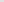 WZÓR: KARTA GWARANCYJNA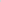 Wykonawca gwarantuje dobrą jakość wykonanych robót oraz zastosowanych materiałów, zapewniających trwałość i bezpieczeństwo użytkowania wykonanego zadania pn.: „Modernizacja drogi powiatowej 3126Z odcinku Tąpadły- Brojce” Gwarancja obejmuje bezpłatną naprawę ujawnionych wad lub usterek oraz wymianę uszkodzonych elementów wbudowanych w ramach wykonywanego zadania w okresie  miesięcy od następnego dnia od daty odbioru końcowego bezusterkowego wykonania robót lub daty protokołu usunięcia wad lub usterek stwierdzonych podczas odbioru końcowego.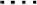 Usunięcie ujawnionej wady lub usterki zostanie wykonane w okresie 14 dni lub w innym ustalonym z Zamawiającym terminie, w przypadku wystąpienia niesprzyjających warunków atmosferycznych naprawa zostanie dokonana bezzwłocznie, gdy warunki atmosferyczne na to pozwolą.Wykonawca zobowiązany do zawiadomienia na piśmie Zamawiającego o usunięciu wad lub usterek oraz do żądania wyznaczenia terminu odbioru zakwestionowanych uprzednio robót jako wadliwych.Jeżeli Wykonawca nie przystąpi do usunięcia wad w terminie 14 dni od daty zgłoszenia wad przez Przedstawiciela Zamawiającego lub w innym terminie ustalonym przez strony ze względów technicznych lub niesprzyjających warunków atmosferycznych, to Zamawiający może zlecić usunięcie ich stronie trzeciej a kosztami w całości obciąży Wykonawcę.Data wystawienia Gwarancji							               Podpis Wykonawcy   (data odbioru końcowego robót)Data……………….., Miejscowość………………… OŚWIADCZENIE DO PŁATNOŚCI KOŃCOWEJ 	Ja 	(My), 	niżej 	podpisany ..................................................................................................... działając w imieniu i na rzecz: (ni) 